Brain glucose metabolism in schizophrenia: A systematic review and meta-analysis of 18FDG-PET studies in schizophrenia - Supplementary materialSUPPLEMENTARY METHODSSearch strategyThe search terms used were as follows: (1) exp schizophrenia/ (2) exp psychosis/ (3) schizophren*.mp. (4) exp fluorodeoxyglucose f 18/ (5) metaboli*.mp. (6) gluco*.mp. (7) FDG.mp. (8) 18F - FDG.mp. (9) exp positron emission tomography/ (10) PET.mp. (11) 1 or 2 or 3 (12) 4 or 5 or 6 or 7 or 8 (13) 9 or 10 (14) 11 and 12 and 13 (15) Remove duplicates from 14Inclusion criteriaInclusion criteria were: (1) studies reporting an experimental group with a diagnosis of schizophrenia or schizophrenia-spectrum disorder as assessed by recognised standardised diagnostic tool such as Diagnostic and Statistics Manual (DSM) or International Classification of Diseases (ICD); (2) studies reporting a healthy volunteer comparator group; (3) studies reporting PET measures using FDG and report values quantitatively (CMRGlu (mcmol/100g/min or mg/100g/min); Ki values) (4) studies reporting the anatomical location of region from which values were obtained and if applicable normalisation method; (6) studies with full text available in English. Exclusion criteria were (1) studies not reporting direct comparison between designated experimental and control group; (2) studies not providing at the least number of participants per group, mean value per group and standard deviation (or appropriate statistic from which mean and standard deviation can be derived) - reasonable attempts to extract data from graphs will be made; (3) studies reporting FDG uptake using non-standardisable methods included e.g. counts-per-pixel or uptake ratio to occipital lobe.Data extractionThe following data were extracted; publication characteristics (authors, year of publication, country of publication, publishing journal); data characteristics (mean and standard deviation (or available statistics) for FDG uptake, unit of measurement of FDG uptake, task or rest measurement, task scores (if applicable), region(s) of interest (ROI), chronicity of illness, medication status, sample size, mean age, sex distribution, duration of illness, diagnostic standard used).Equation used to combine mean values for study ROIs within single meta-analysis ROI - 2 study regionsMeta-analysis ROI mean = ((n(study region 1) x mean(study regions 1))+(n(study region 2) x mean(study region 2))  (n(study region 1) + n(study region 2))Equation used to combine mean values for study ROIs within single meta-analysis ROI - 3 (or more) study regionsProvisional combined region 1 mean = ((n(study region 1) x mean(study regions 1))+(n(study region 2) x mean(study region 2))  (n(study region 1) + n(study region 2))Meta-analysis region mean = ((n(provisional combined region 1) x mean(provisional combined region 1))+(n(study region 3) x mean(study region 3))  (n(provisional combined region 1) + n(study region 3))continues iteratively…Equation used to combine standard deviation values for study ROIs within single meta-analysis ROI - 2 study regionsMeta-analysis region SD = SQRT ((SD(study region 12) + SD(study region 22)  2 )Equation used to combine standard deviation values for study ROIs within single meta-analysis ROI - 3 or more study regionsProvisional combined region 1 SD = SQRT ((SD(study region 12) + SD(study region 22)  2 )Meta-analysis region SD = SQRT ((SD(provisional combined region 12) + SD(study region 32)  2 )continues iteratively…Equation used to convert micromole/100mg/min to milligrams/100mg/minStudies reported CMRGlu using different units. In order to standardise the values for comparison, the following calculation was performed to convert mg/100g/min to micromole/100g/min. Normalised values were not converted.Value in mg/100g/min x 1000 x (1/molecular weight of fluorodeoxyglucose: 181.1495) = value in micromol/100g/minSUPPLEMENTARY RESULTS - Frontal subgroup analysesDisease chronicityThe frontal absolute metabolism cohort (Supplementary Fig 4.1) contained 11 studies reporting results for chronic patients, 3 studies reporting results for first-episode patients, and 1 study reporting results for a mixed sample of first episode and chronic patients (mixed). The pooled SMD for chronic studies was -1.07 (95% CI -1.76, -0.38), for first-episode patients it was -0.09 (95% CI [-0.97, 0.79]), and for the single mixed study it was 0.29 (95% CI [-0.23, 0.81]). Test for subgroup differences showed a significant difference between groups (Q=11.58, degrees of freedom (df)=2, p<0.01).The frontal normalised metabolism cohort (Supplementary Fig 5.1) contained 5 studies of reporting results for chronic patients (chronic studies). The pooled SMD for chronic studies was -0.52 (95% CI [-1.33, 0.29]). 1 study reported results for first-episode patients (FEP studies) with an SMD of -0.05 (95% CI [-0.82, 0.72]). 5 studies reporting a mixed population of chronic and first-episode patients (mixed studies). Pooled SMD for mixed studies was -0.41 (95% CI [-0.92, 0.10]). Test for subgroup differences did not show a significant difference between groups (Q=0.96, df=2, p=0.62).Task vs RestA mixed-effects subgroup analysis was performed on the frontal absolute and normalised metabolism cohorts with two groups, studies reporting task-based FDG-PET and studies reporting resting state FDG-PET. The frontal absolute metabolism cohort (Supplementary Fig 4.2) contained 3 studies reporting task-based imaging with a pooled SMD of -0.15 (95% CI [-1.49, 1.19]) and 12 studies reporting resting state imaging with a pooled SMD of -0.92 (95% CI [-1.60, -0.23]). Test for subgroup differences did not show a significant difference between groups (Q=3.03, df=1 p=0.08). The frontal normalised metabolism cohort (Supplementary Fig 5.2) contained 9 studies reporting task-based imaging with a pooled SMD of -0.43 (95% CI [-0.83, -0.03]) and 2 studies reporting resting state imaging with a pooled SMD of -0.48 (95% CI [-1.23, 0.27]). Test for subgroup differences did not show a significant difference between groups (Q=0.01, df=1, p=0.91).Medication statusMedication status subgroup analysis of frontal absolute metabolism cohort (Supplementary Fig 4.3) contained five subgroups: drug free (6 studies); medicated (2 studies); mixed (containing medicated and drug free patients) (2 studies); drug naïve (3 studies) and naïve/drug free (2 studies). Test for subgroup differences did not show a significant difference between groups (Q=7.39, df=4, p=0.12). A further analysis was performed pooling the subgroups into two larger subgroups: medicated/mixed (containing 4 studies reporting results for medicated patients and mixed patients cohorts) and naïve/drug free (containing 11 studies reporting results for drug naïve and drug free patients) (Supplementary Fig 4.4); however, no significant difference between these two subgroups was observed (Q=1.89, df=1, p=0.16).Medication status subgroup analysis of frontal normalised metabolism cohort (Supplementary 5.3) contained five subgroups: drug free (4 studies); medicated (3 studies); mixed (containing medicated and drug free patients) (1 study); drug naïve (1 study) and naïve/drug free (2 studies). Test for subgroup differences showed a significant difference between groups (Q=36.46, df=4, p<0.01). Metabolism for the medicated subgroup was significantly lower than controls (SMD= -1.04; 95% CI [-1.31, -0.78]) while metabolism for other subgroups did not differ from controls. A further analysis was performed pooling the subgroups into two larger subgroups (Supplementary Fig 5.4): medicated/mixed (containing 4 studies reporting results for medicated patients and mixed cohorts) (SMD= -0.84 95% CI [-1.29, -0.38]) and naïve/drug free (containing 7 studies reporting results for drug naïve and drug free patients) (SMD= -0.18 95% CI [-0.43, 0.07]). Mixed effects subgroup analysis found a significant difference between these two subgroups (Q=6.2, df=1, p=0.01). SUPPLEMENTARY RESULTS  - meta-analyses for other regionsTemporal lobe metabolismPooled results for absolute glucose metabolism in the temporal lobes including data from 11 studies (206 controls, 230 patients) did not demonstrate a statistically significant difference in absolute glucose metabolism (SMD = -0.23; 95% CI = [-0.75; 0.30]; p=0.36) (Supplementary Fig 8) nor did the analysis for normalised glucose metabolism including 8 studies (202 controls, 151 patients) (SMD = 0.35; 95% CI = [-0.03; 0.74]; p=0.07) (Supplementary Fig 9). I2 was 73% (moderate heterogeneity) for the analysis of absolute glucose metabolism and 50% (moderate heterogeneity) for the normalised analysis.  No outliers were detected for either the absolute or normalised temporal metabolism cohorts. Parietal lobe metabolismData for absolute glucose metabolism in the parietal lobes from 12 studies (217 controls, 255 patients) were included in the analysis. Pooled results did not demonstrate a statistically significant difference in absolute (SMD = -0.45; 95% CI = [-1.10; 0.20]; p=0.16) (Supplementary Fig 10).  I2 was 78% (substantial heterogeneity). Studies by Huret et al. (1991) and Siegel et al. (1993) were identified as outliers. Further random-effects analysis was conducted with these studies removed finding a pooled SMD -0.3255 (95% CI [-0.76; 0.11]). This difference was not statistically significant (p=0.13).Pooled results for normalised glucose metabolism in the parietal lobe including results from 6 studies (173 controls, 109 patients) did not demonstrate a statistically significant difference in normalised glucose metabolism (SMD = 0.17; 95% CI = [-0.45; 0.80]; p=0.51) (Supplementary Fig 11). I2 was 70% (substantial heterogeneity) but no outliers were detected. Occipital lobe metabolismPooled results for absolute glucose metabolism in the occipital lobe, from 12 studies (203 controls, 207 patients) did not demonstrate a statistically significant difference in absolute metabolism relative to controls (SMD = -0.55; 95% CI = [-1.12; 0.01]; p=0.06) (Supplementary Fig 12) nor did the analysis for normalised glucose metabolism, including data from 5 studies (110 controls, 87 patients) (SMD = 0.20; 95% CI = [-0.48; 0.89]; p=0.46) (Supplementary Fig 13). For analysis of absolute glucose metabolism, I2 was 77% (substantial heterogeneity). For analysis of normalised glucose metabolism, I2 was 59% (moderate heterogeneity). No outliers were detected for either cohort.  Thalamic metabolismPooled results for absolute glucose metabolism in the thalamus from 9 studies (176 controls, 229 patients) did not demonstrate a statistically significant difference in absolute metabolism relative to controls (SMD = -0.08; 95% CI = [-0.48; 0.32]; p=0.66) (Supplementary Fig 14). I2 was 69% (moderate heterogeneity). A study by Siegel et al. (1993) was identified as an outlier. Further random-effects analysis was conducted with this study removed finding a pooled SMD -0.22 (95% CI [-0.51; 0.06]; I2=13%). This difference was not statistically significant (p=0.11).The analysis for normalised glucose metabolism including data from 6 studies (127 controls, 115 patients) (SMD = -0.34; 95% CI = [-0.90; 0.22]; p=0.18) (Figure 15) did not find a significant difference between patients and controls. I2 was 61% (moderate heterogeneity) for the normalised cohort and no outliers were detected.  SUPPLEMENTARY TABLES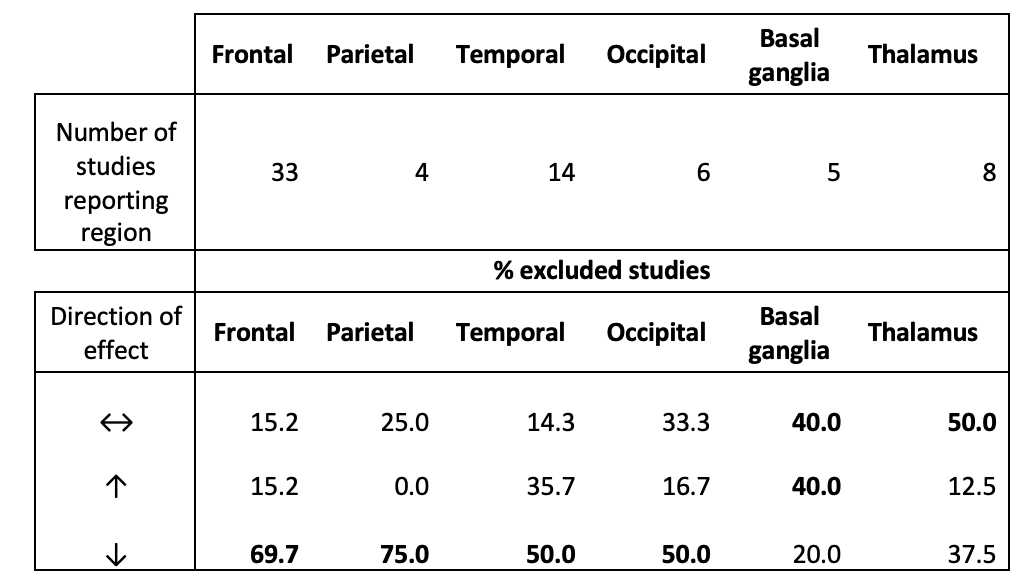 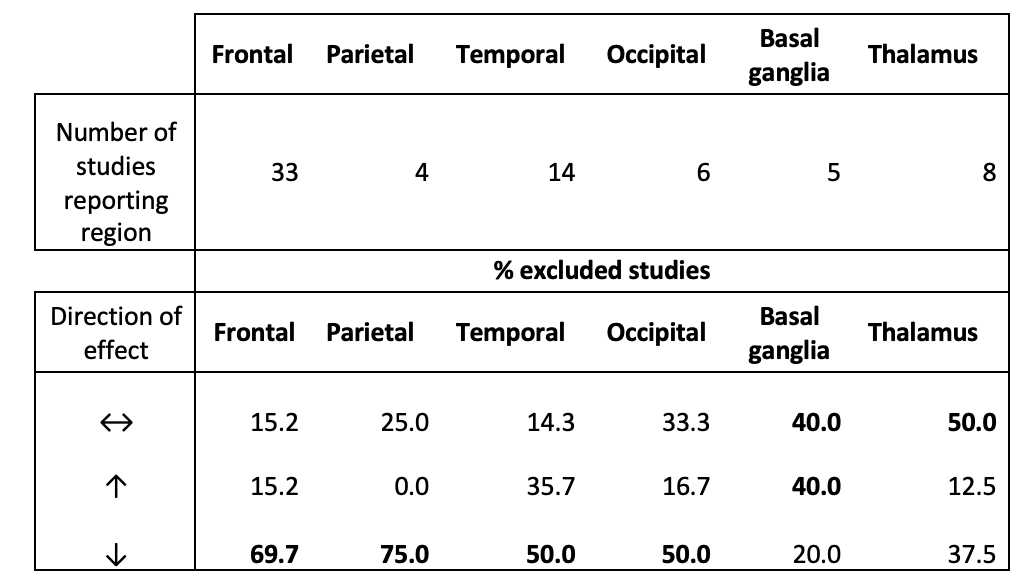 SUPPLEMENTARY FIGURES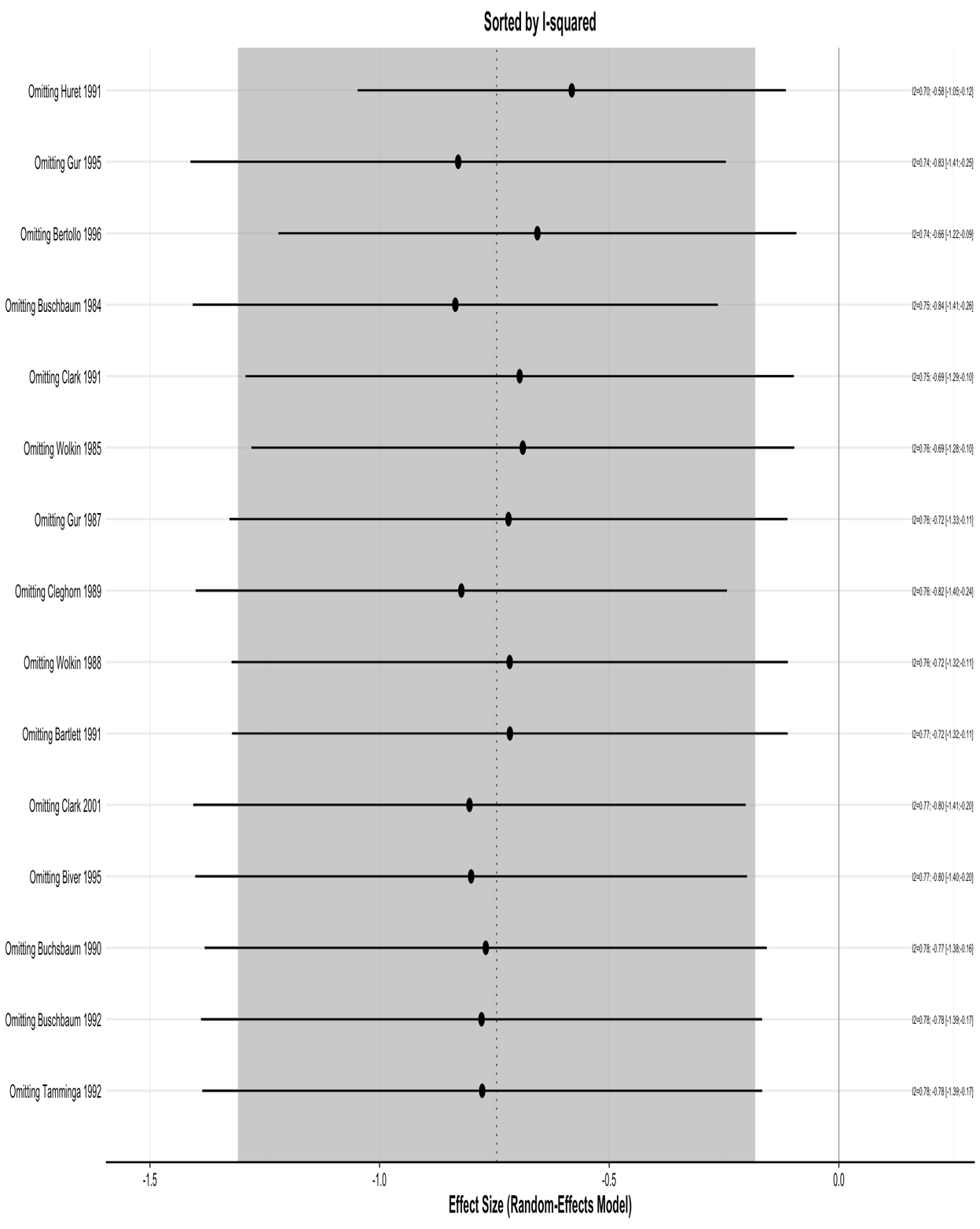 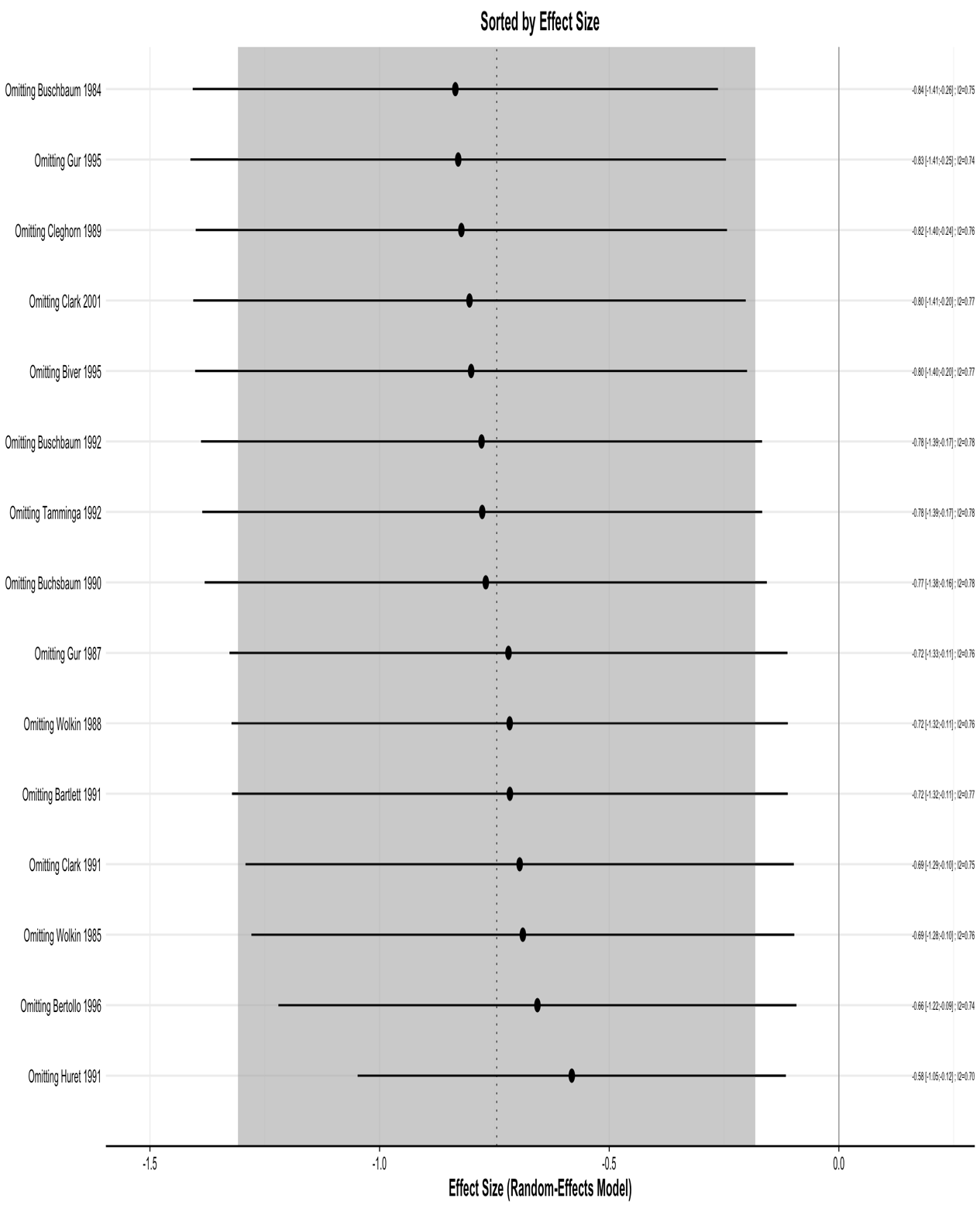 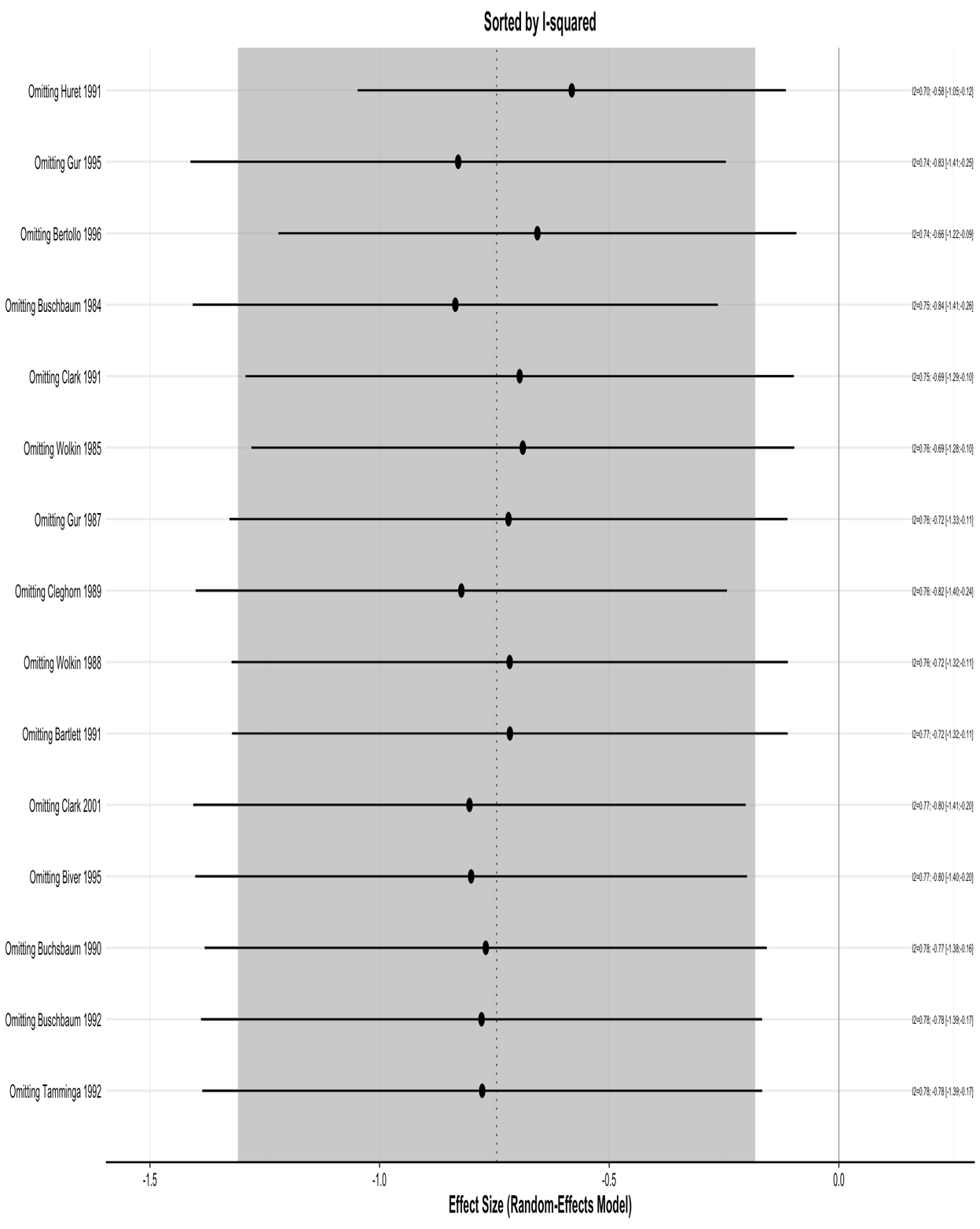 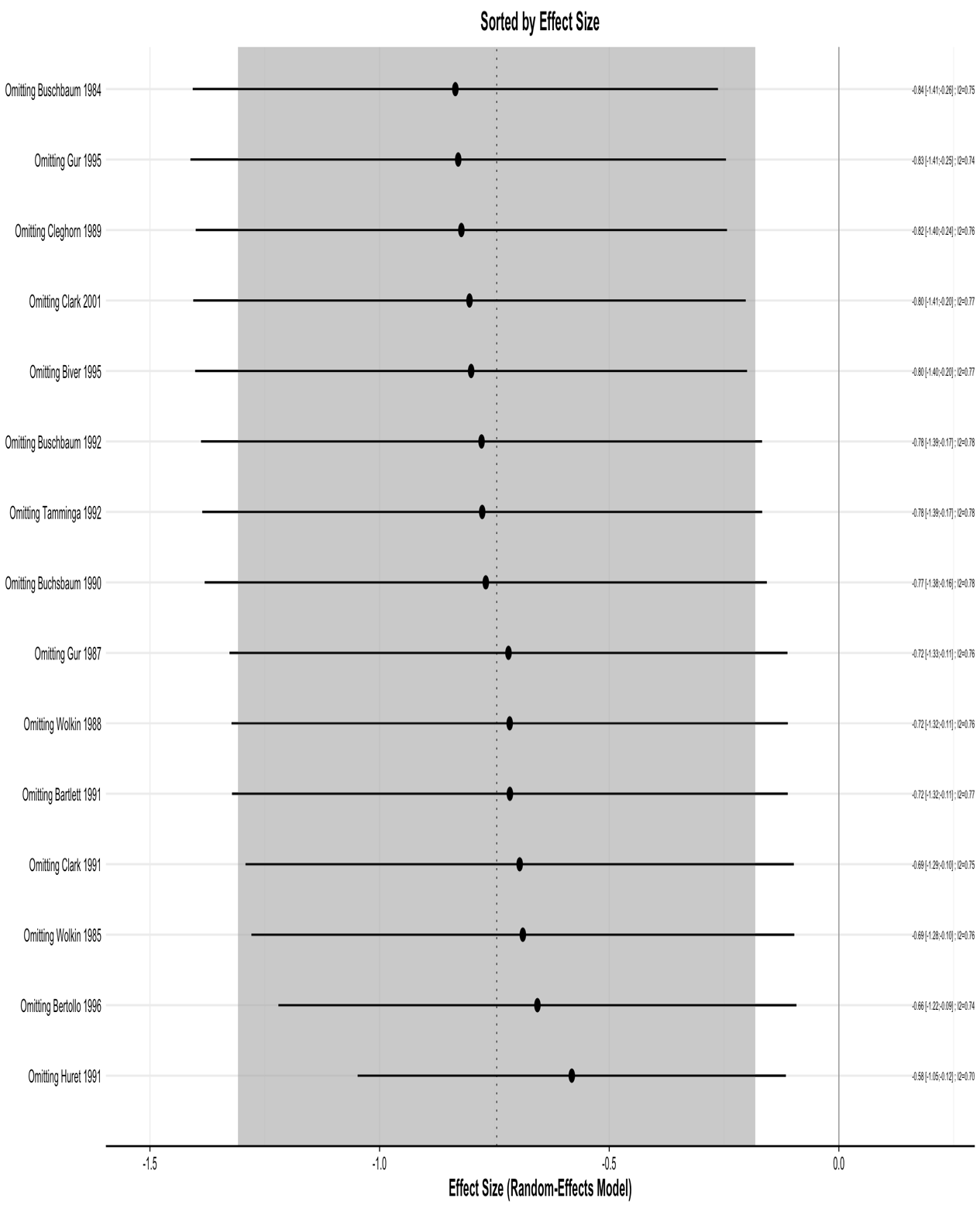 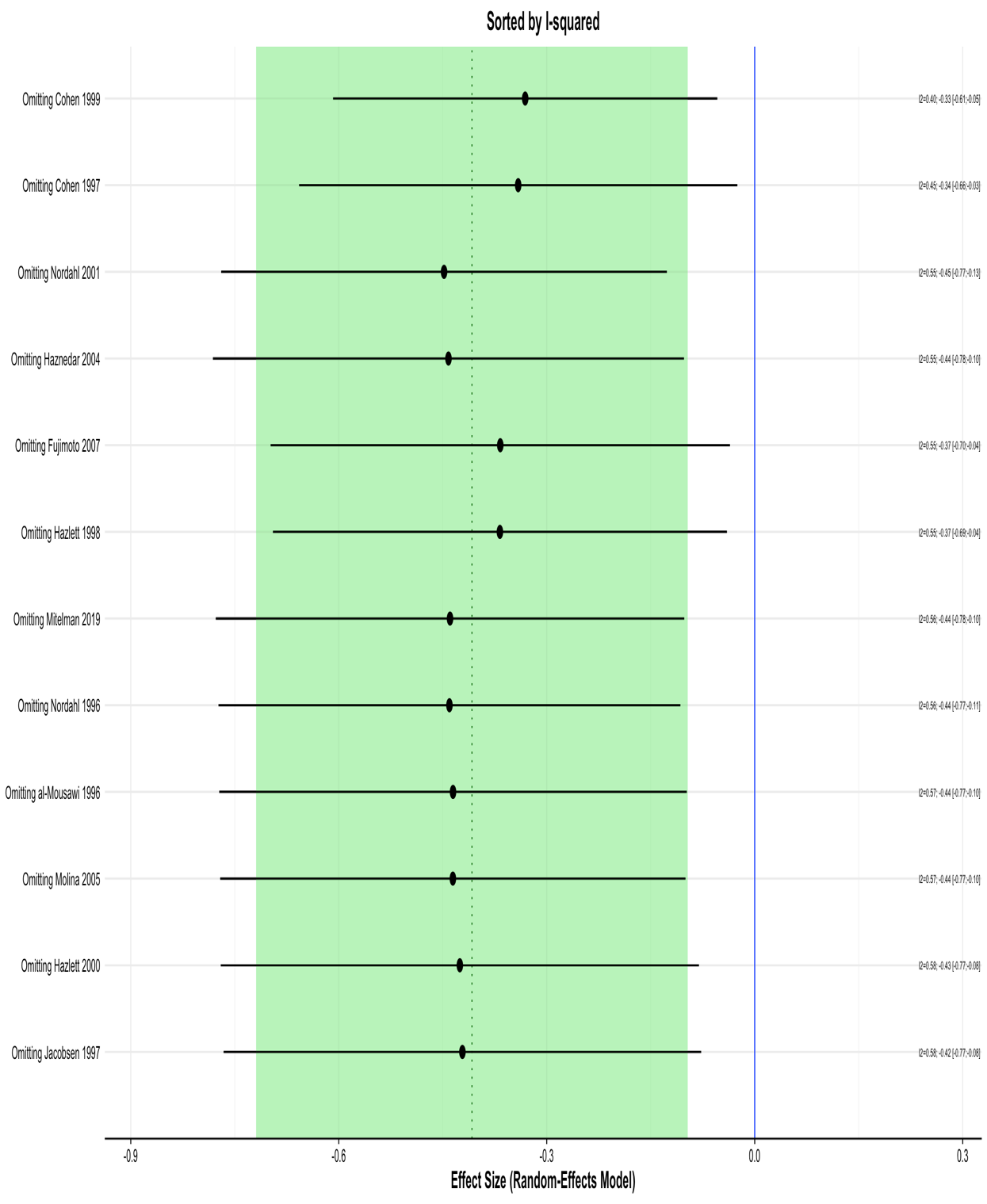 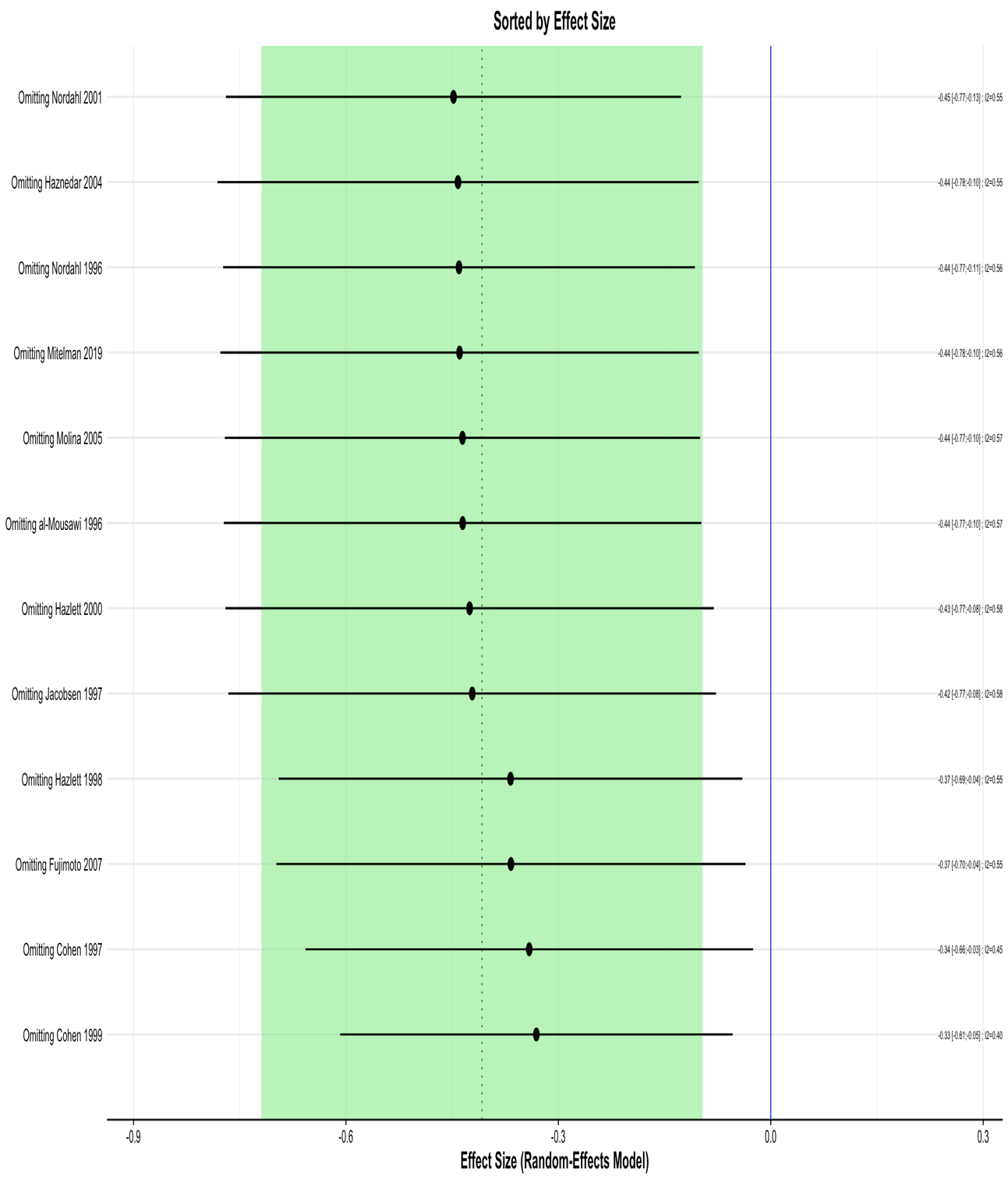 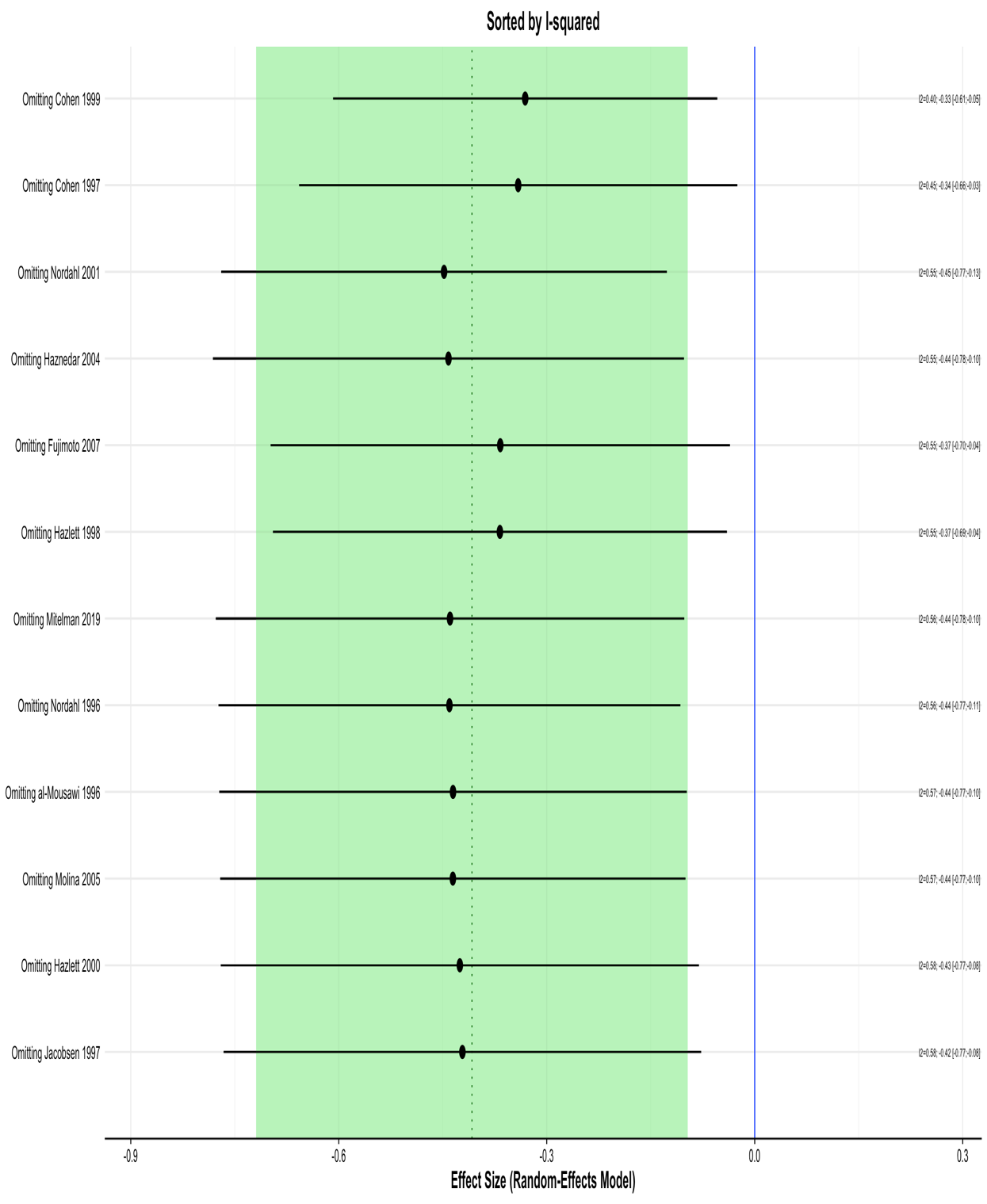 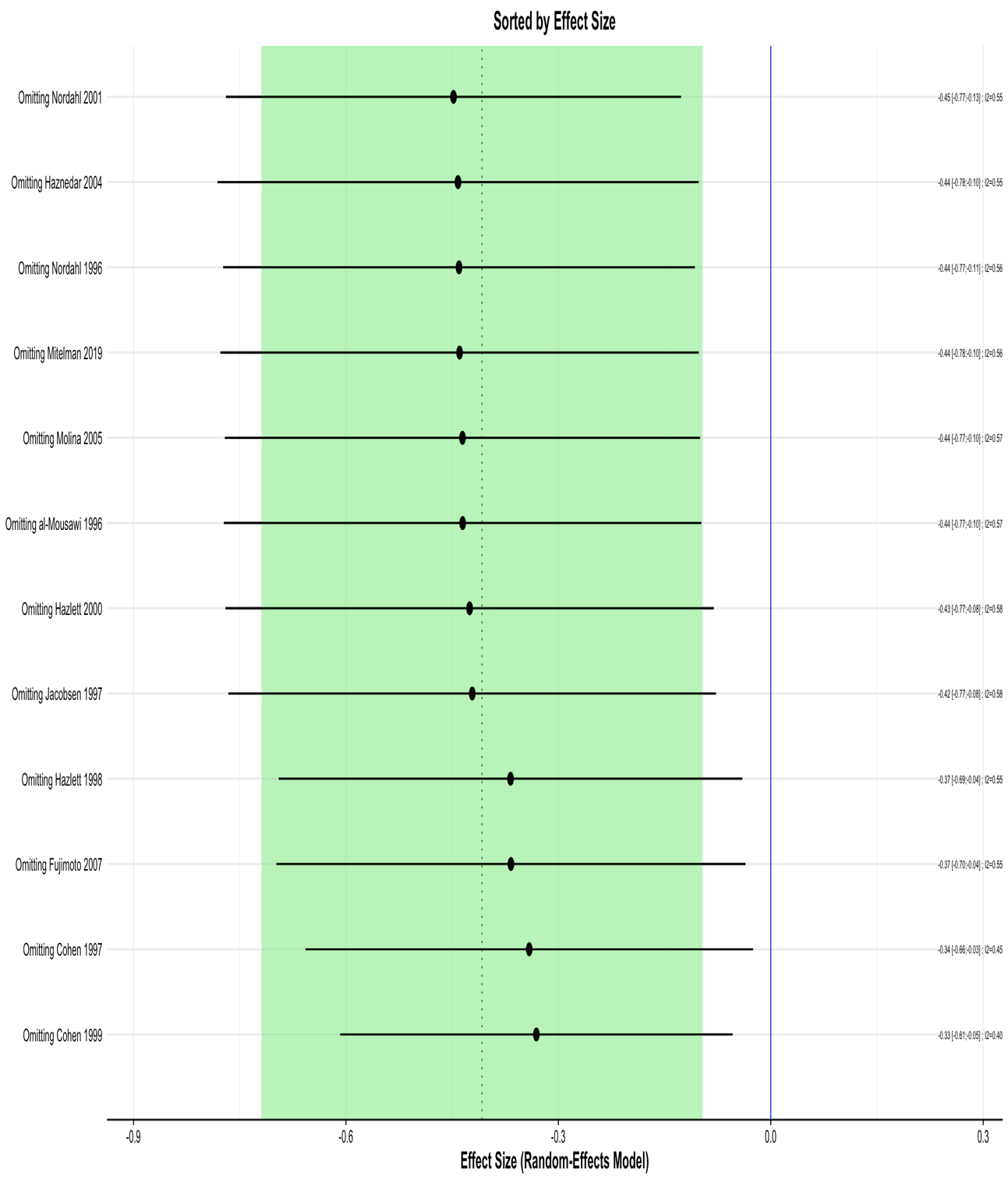 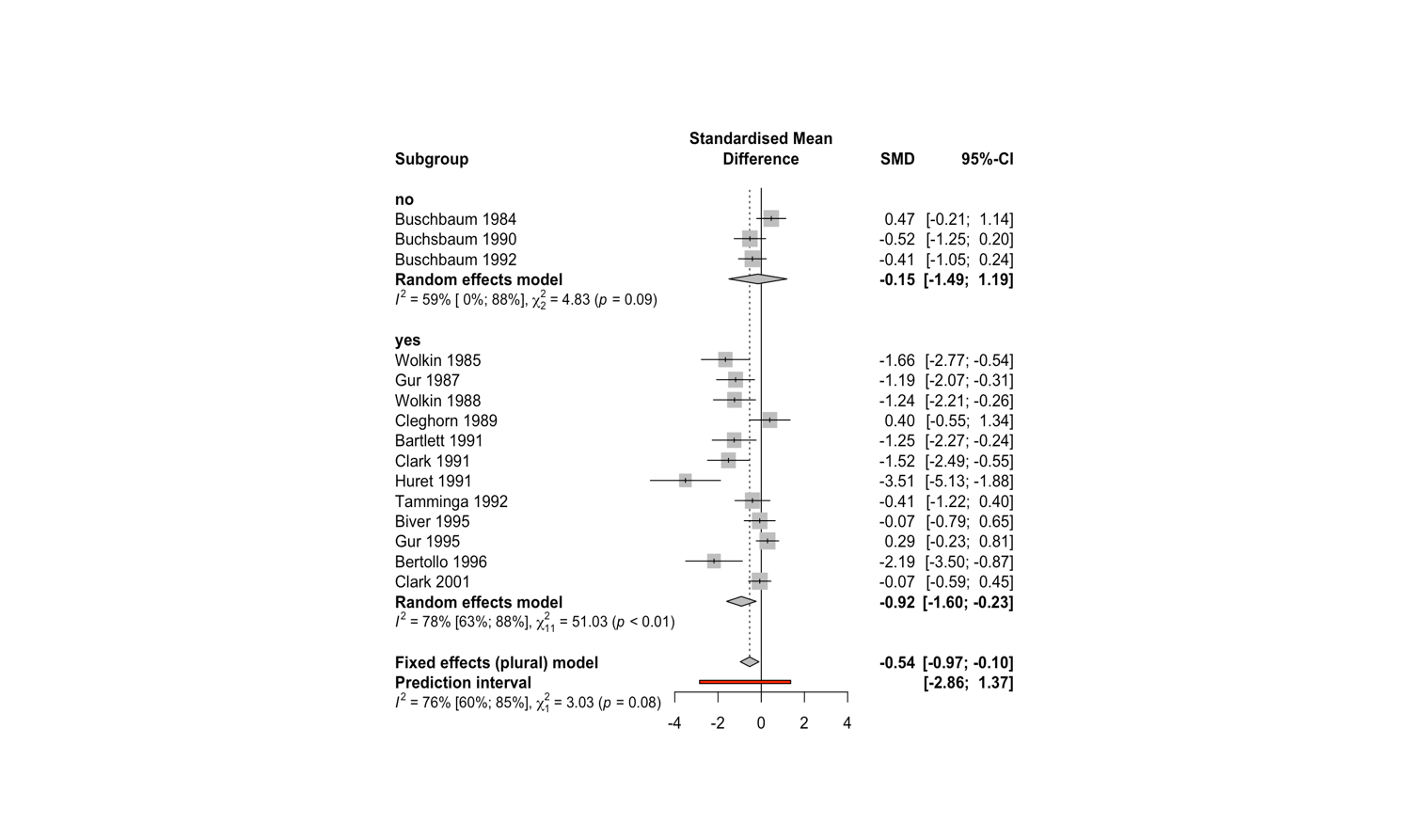 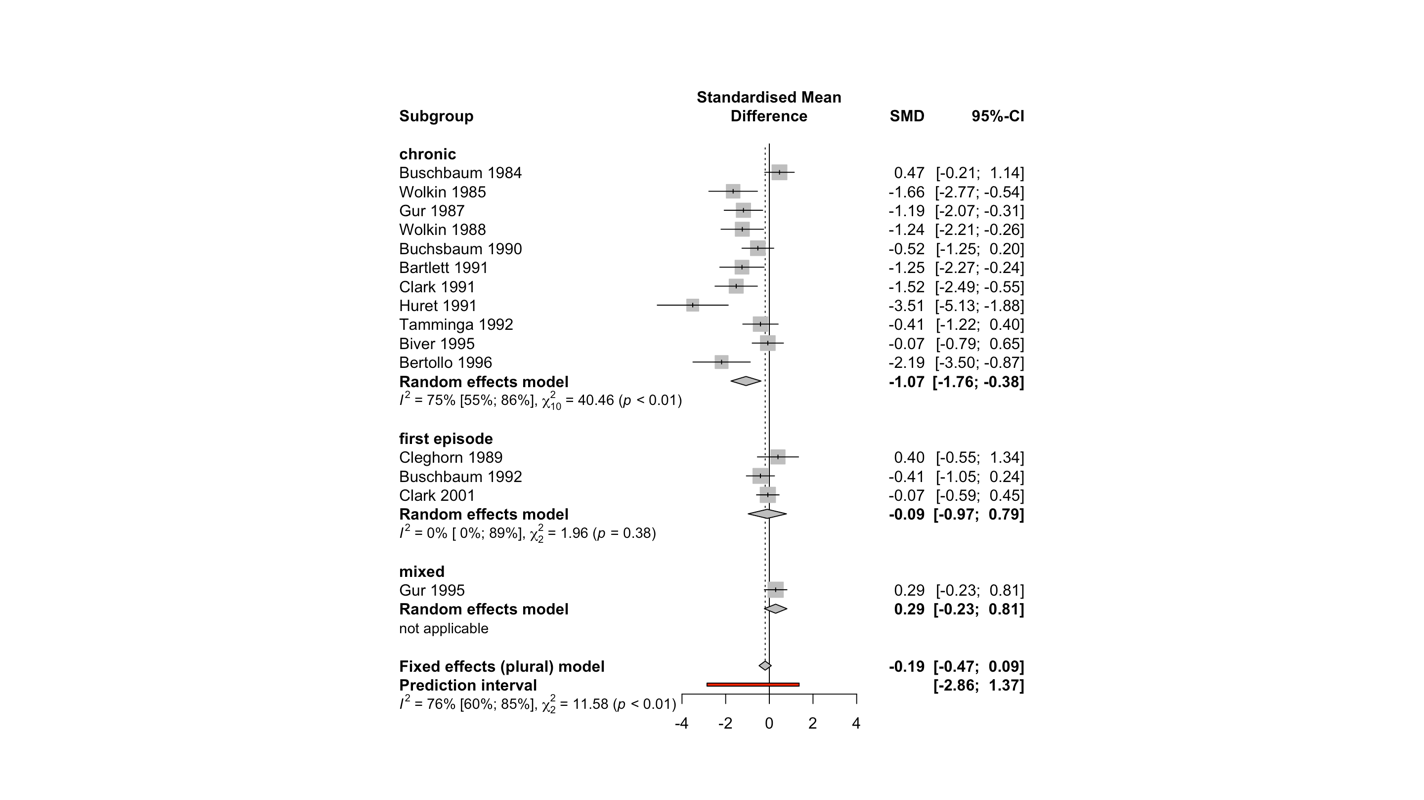 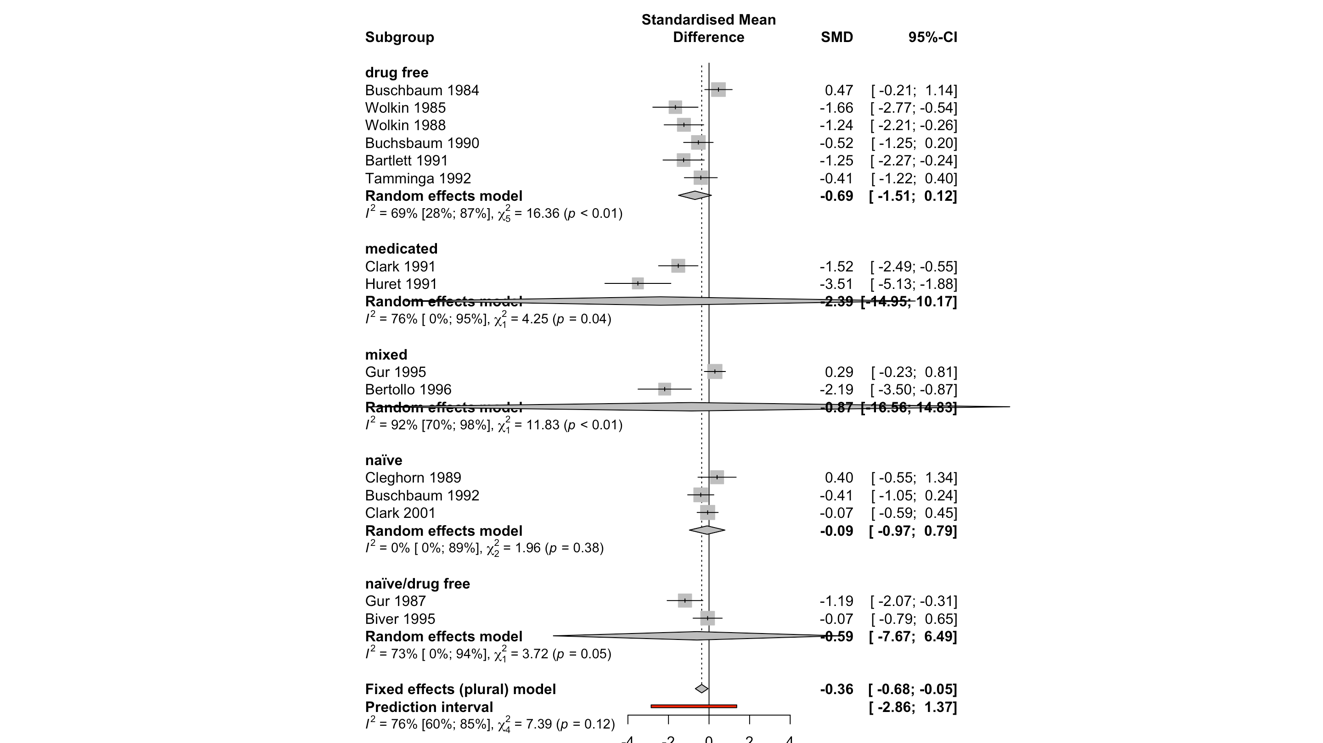 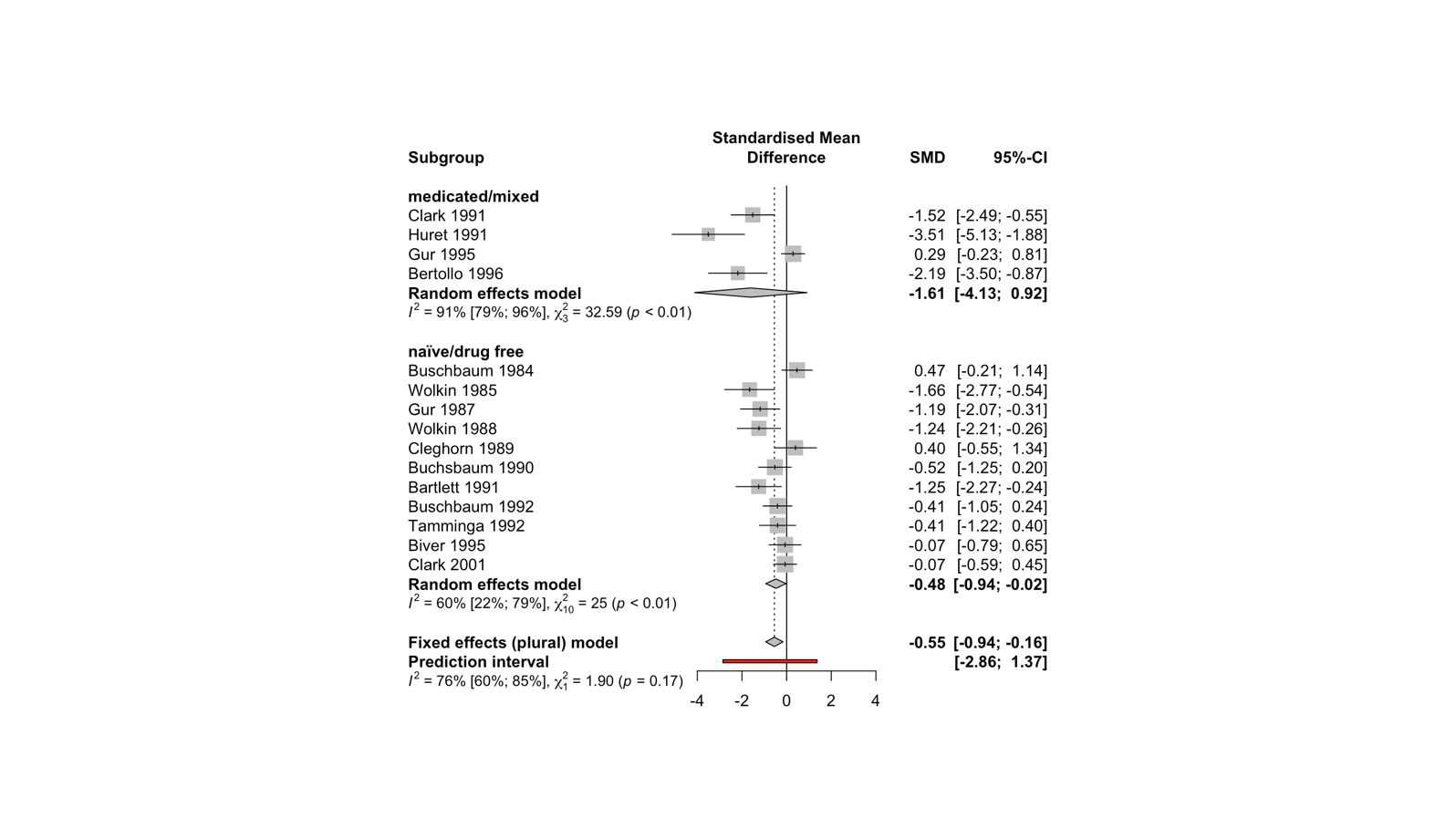 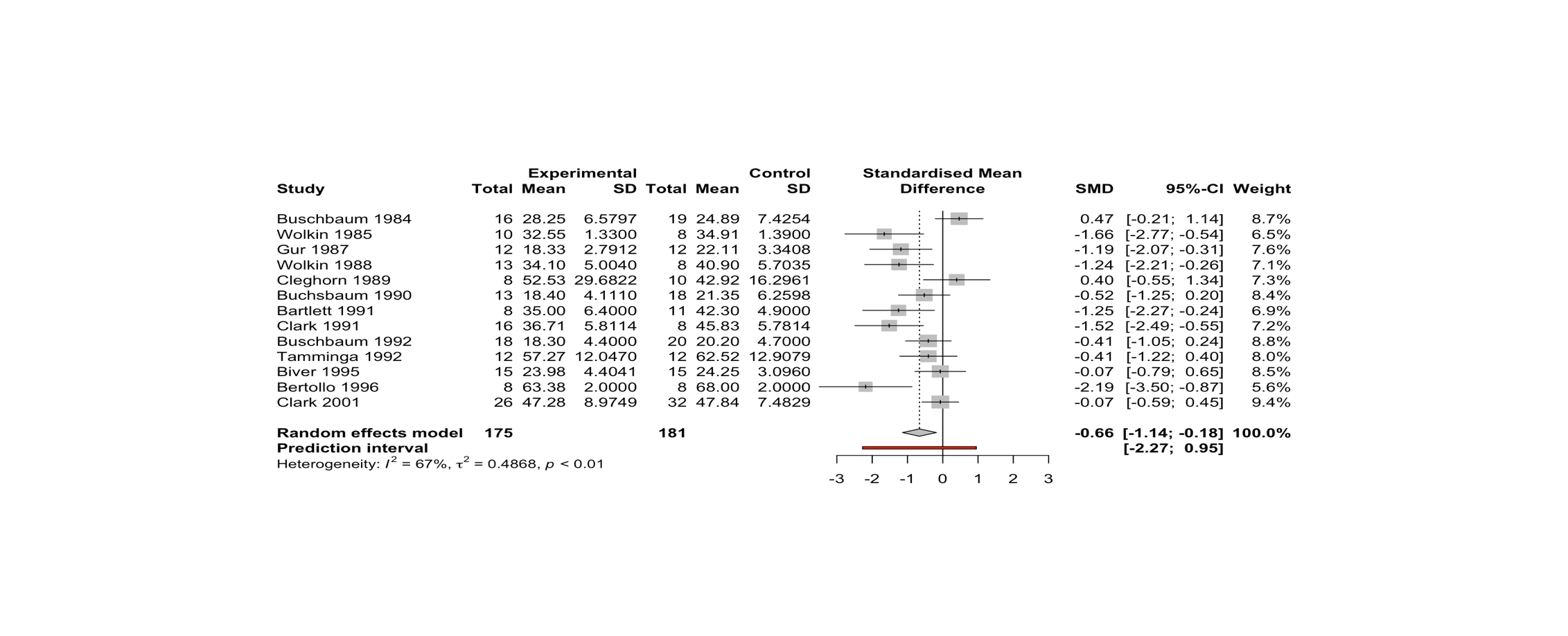 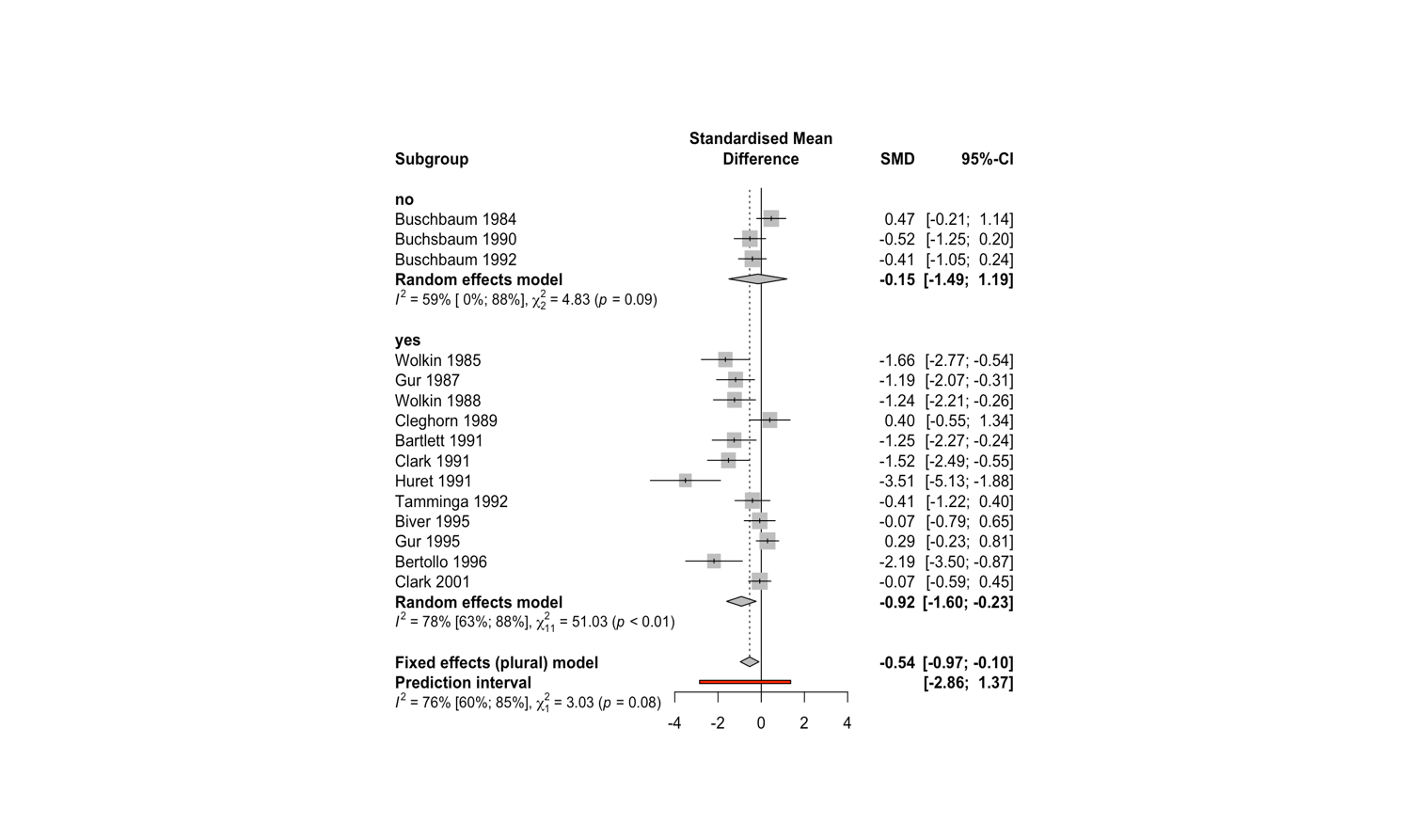 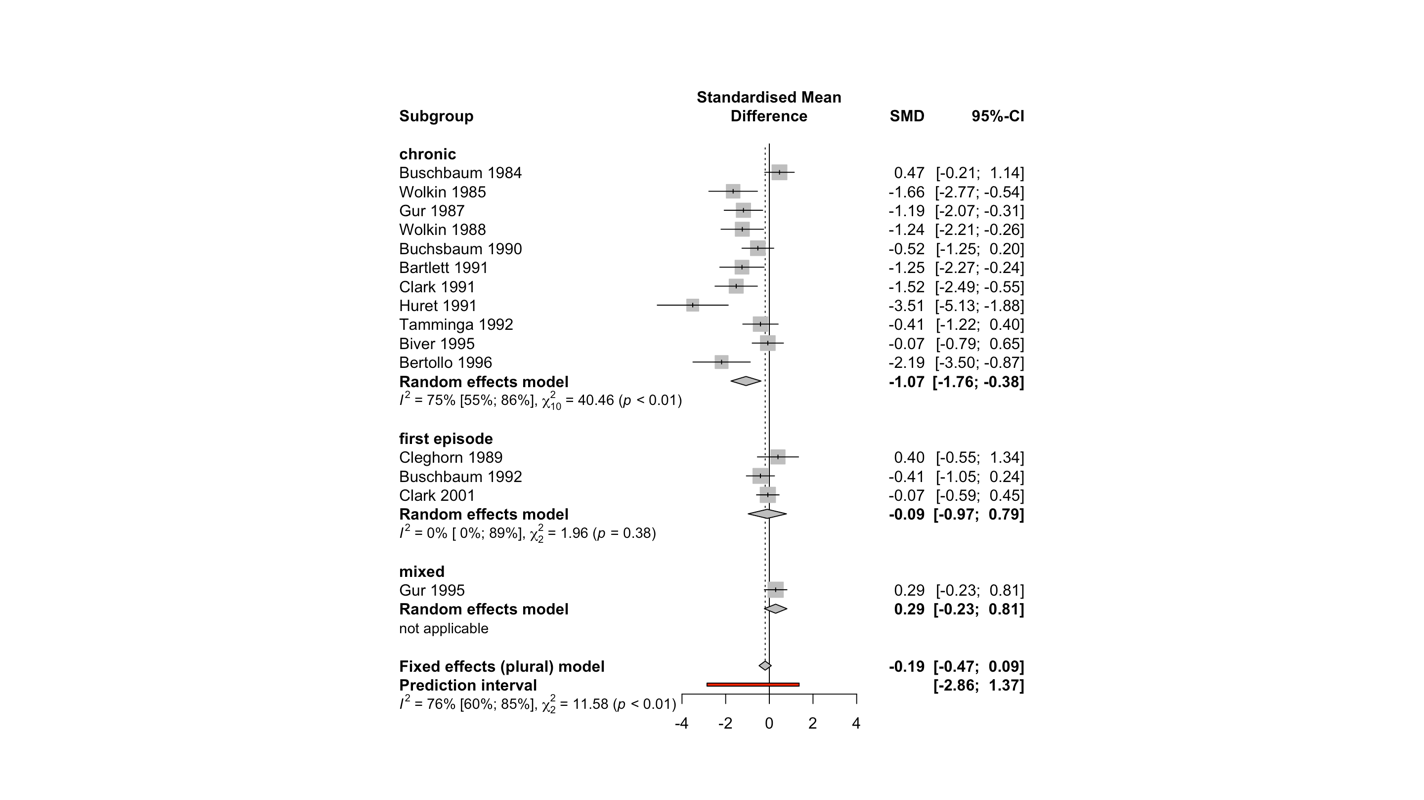 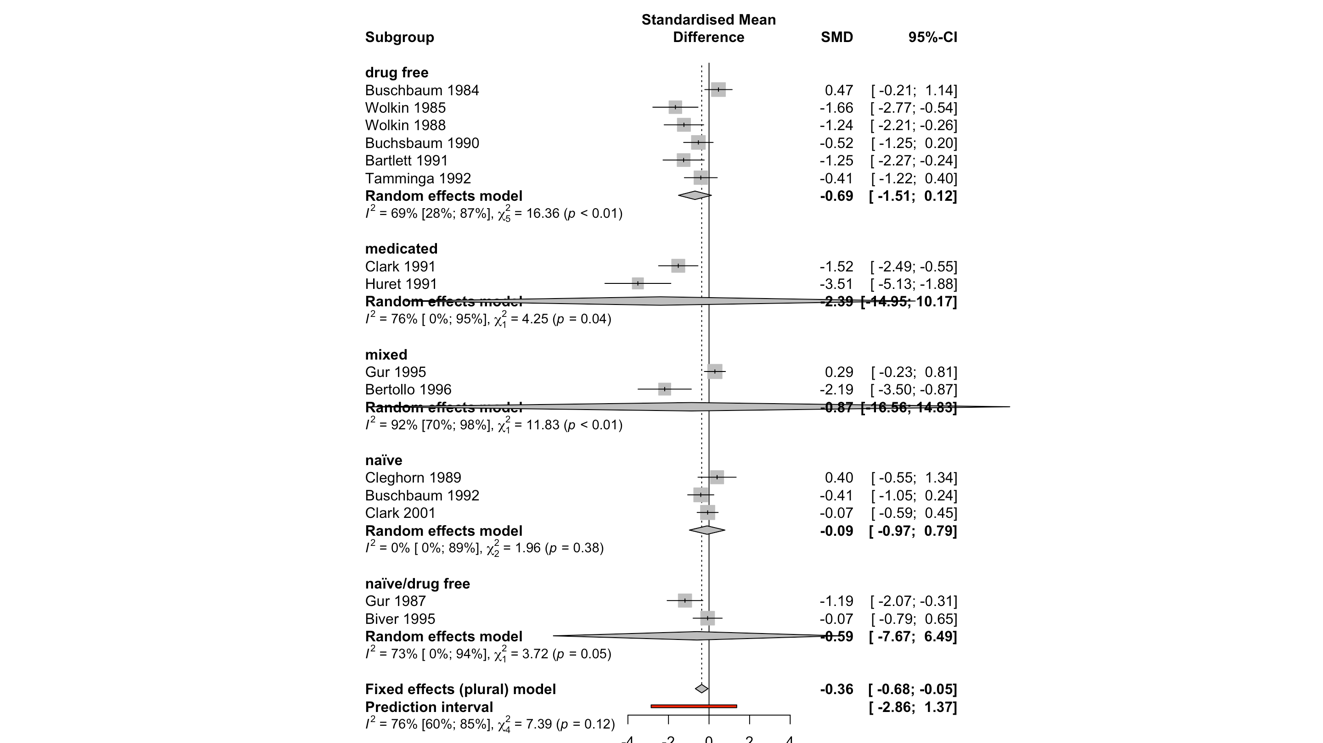 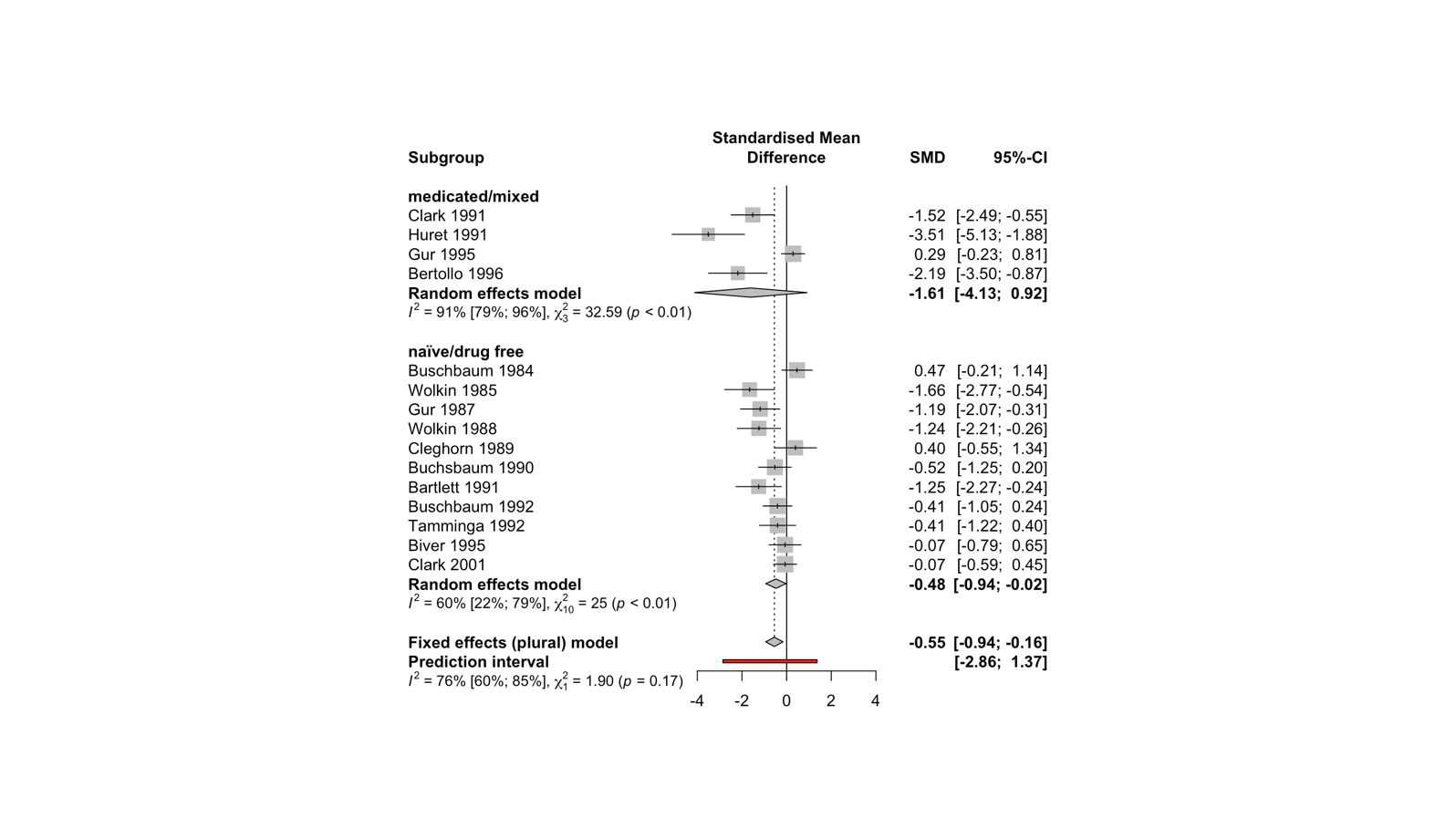 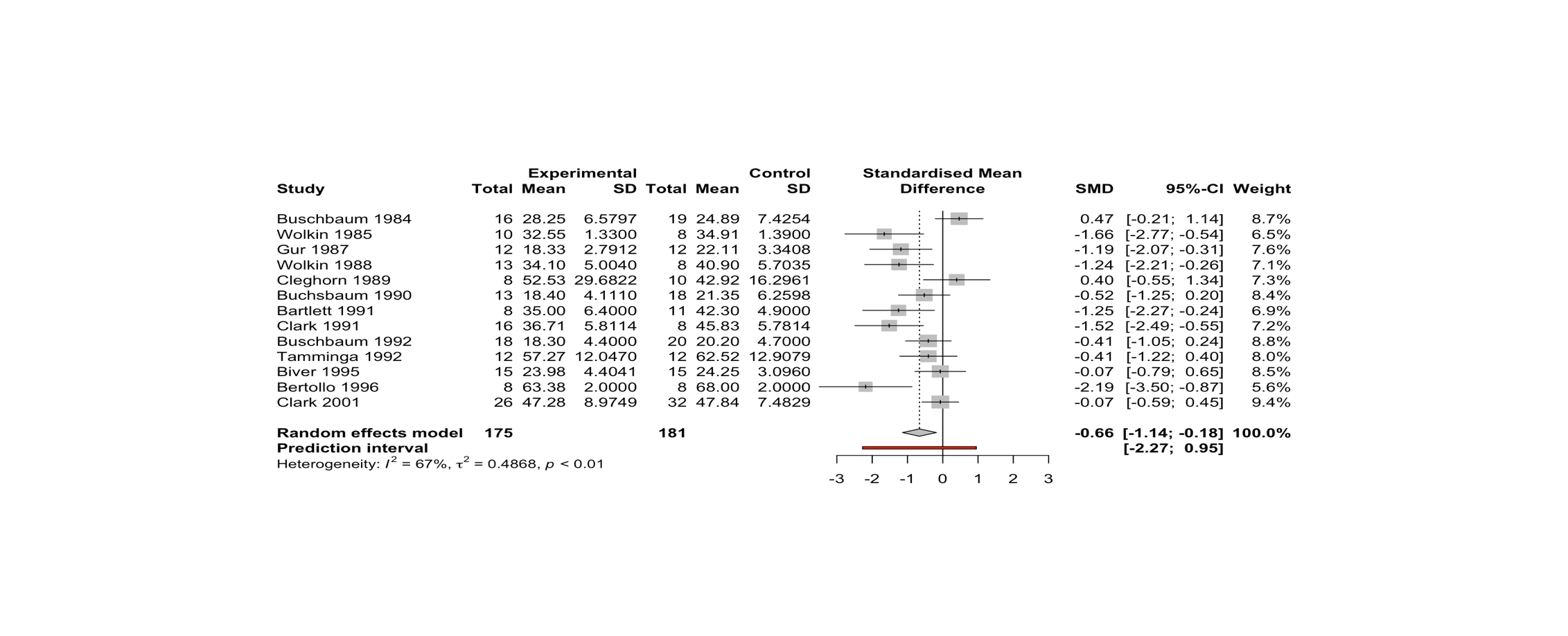 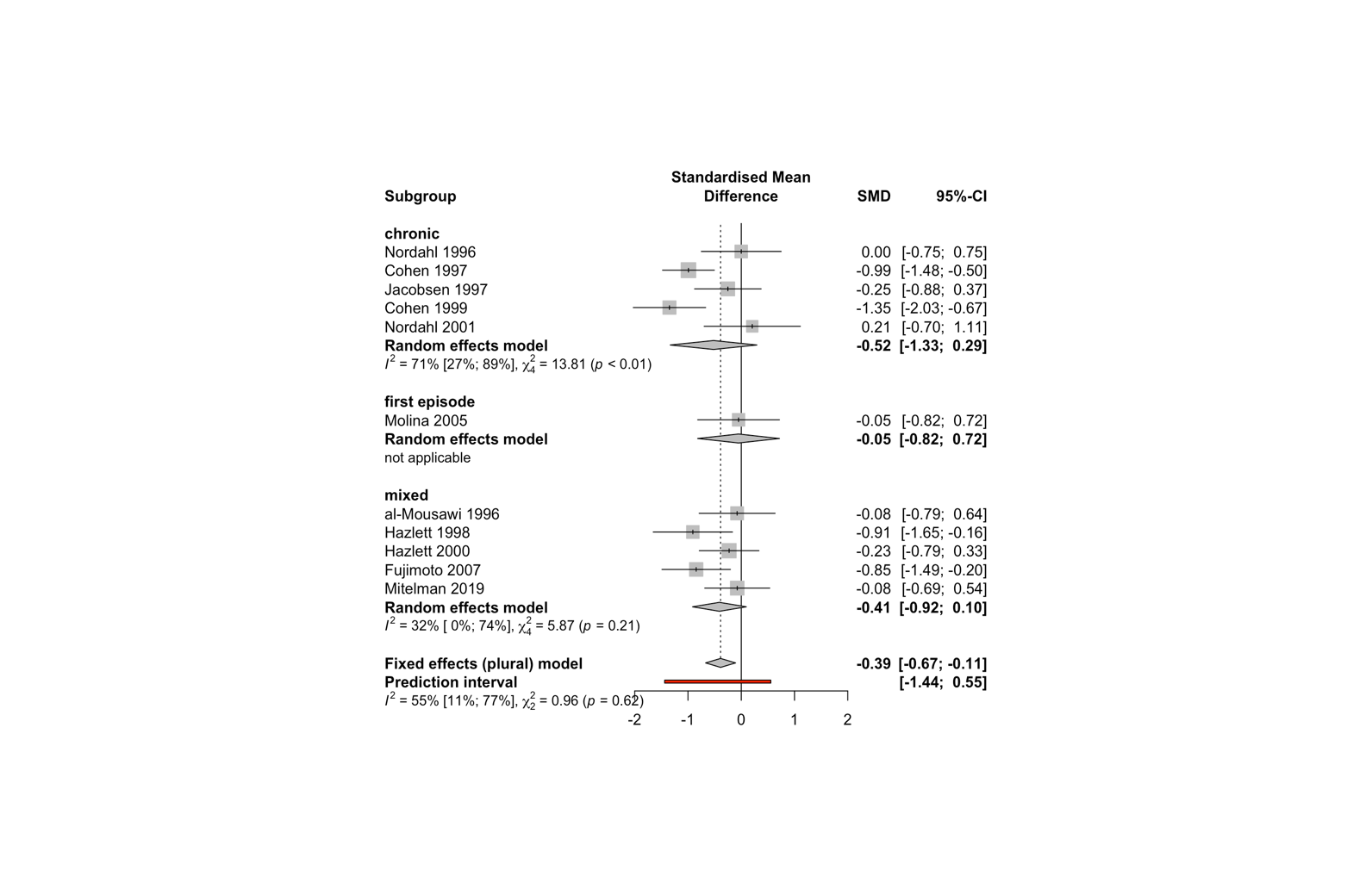 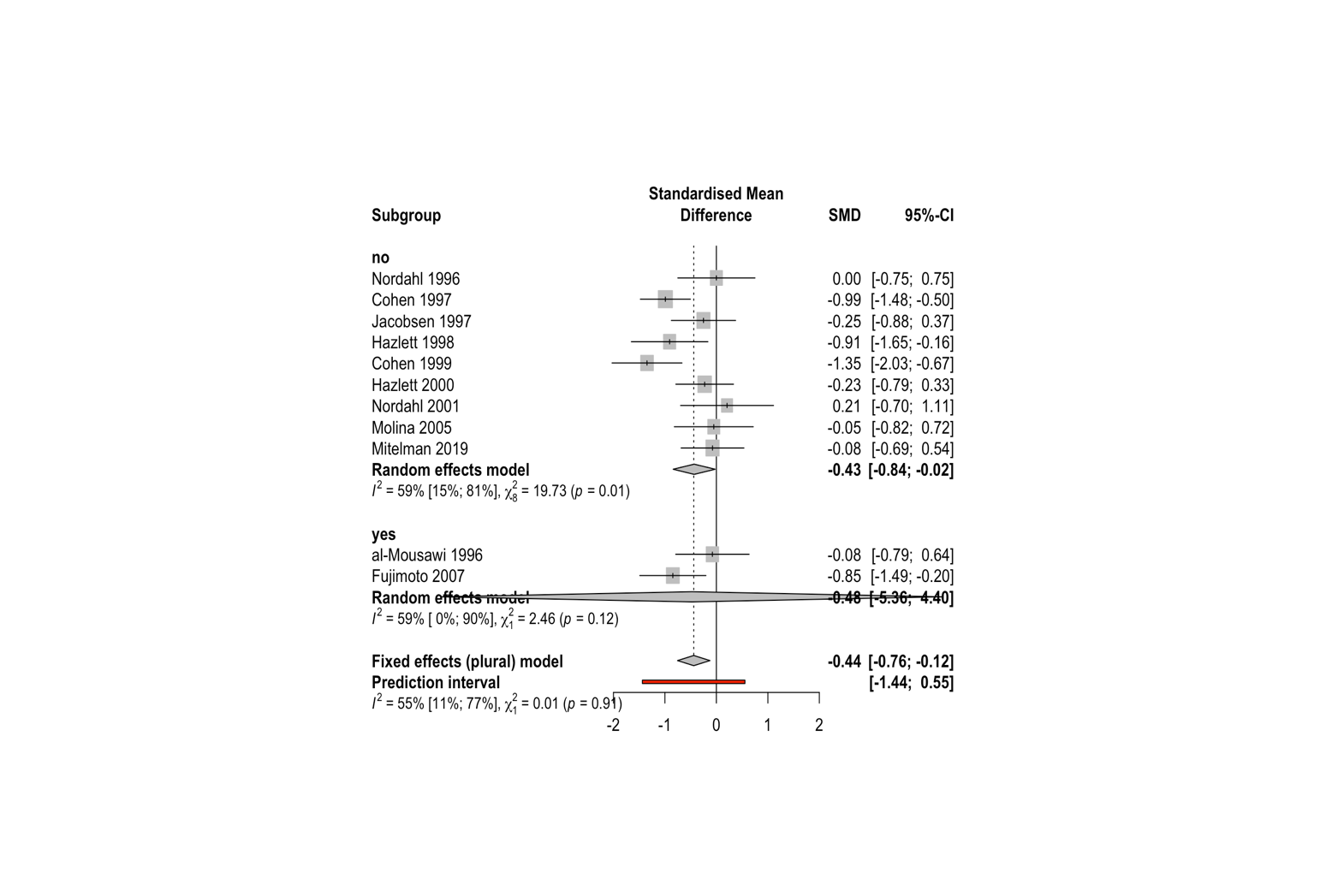 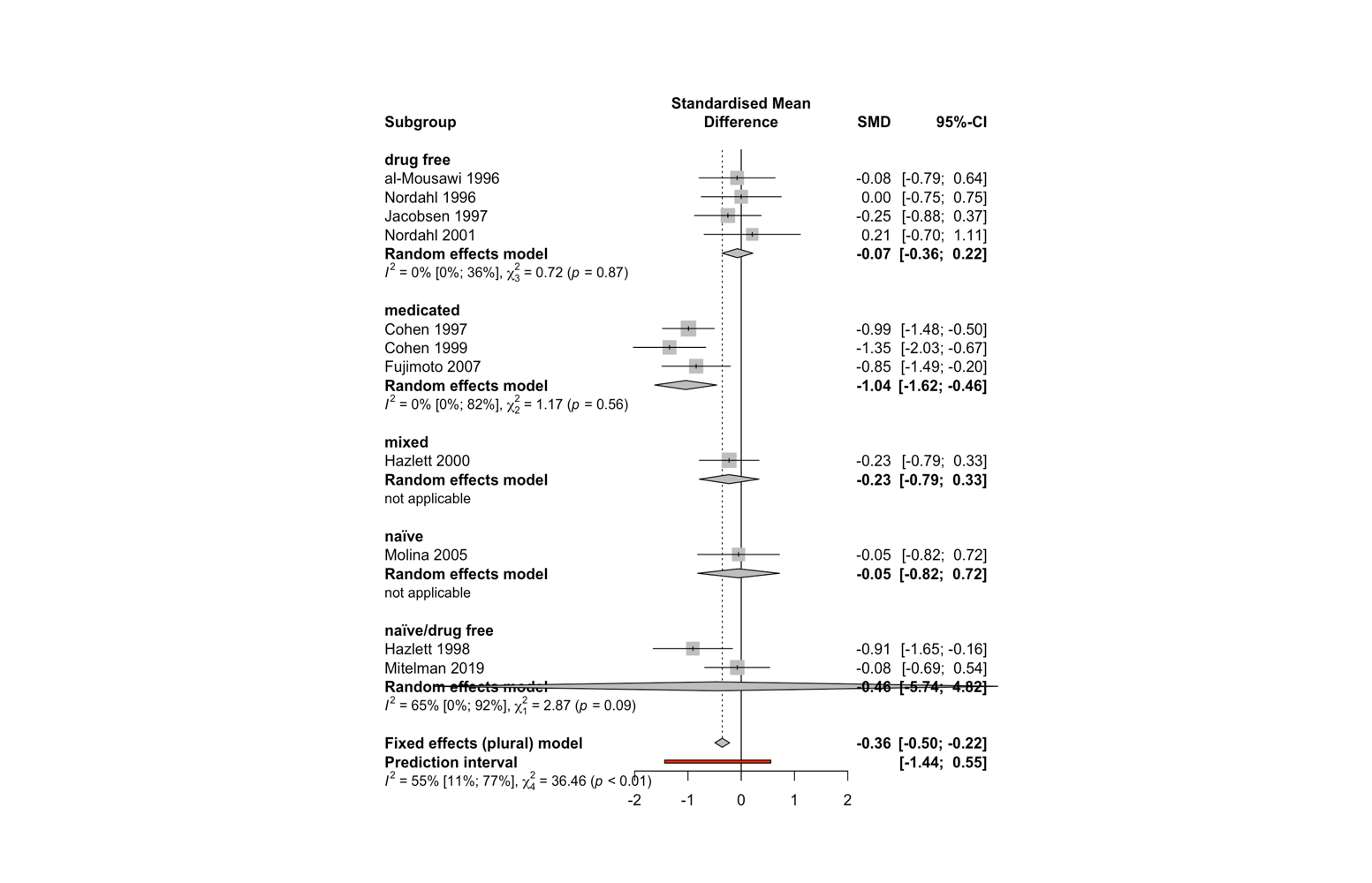 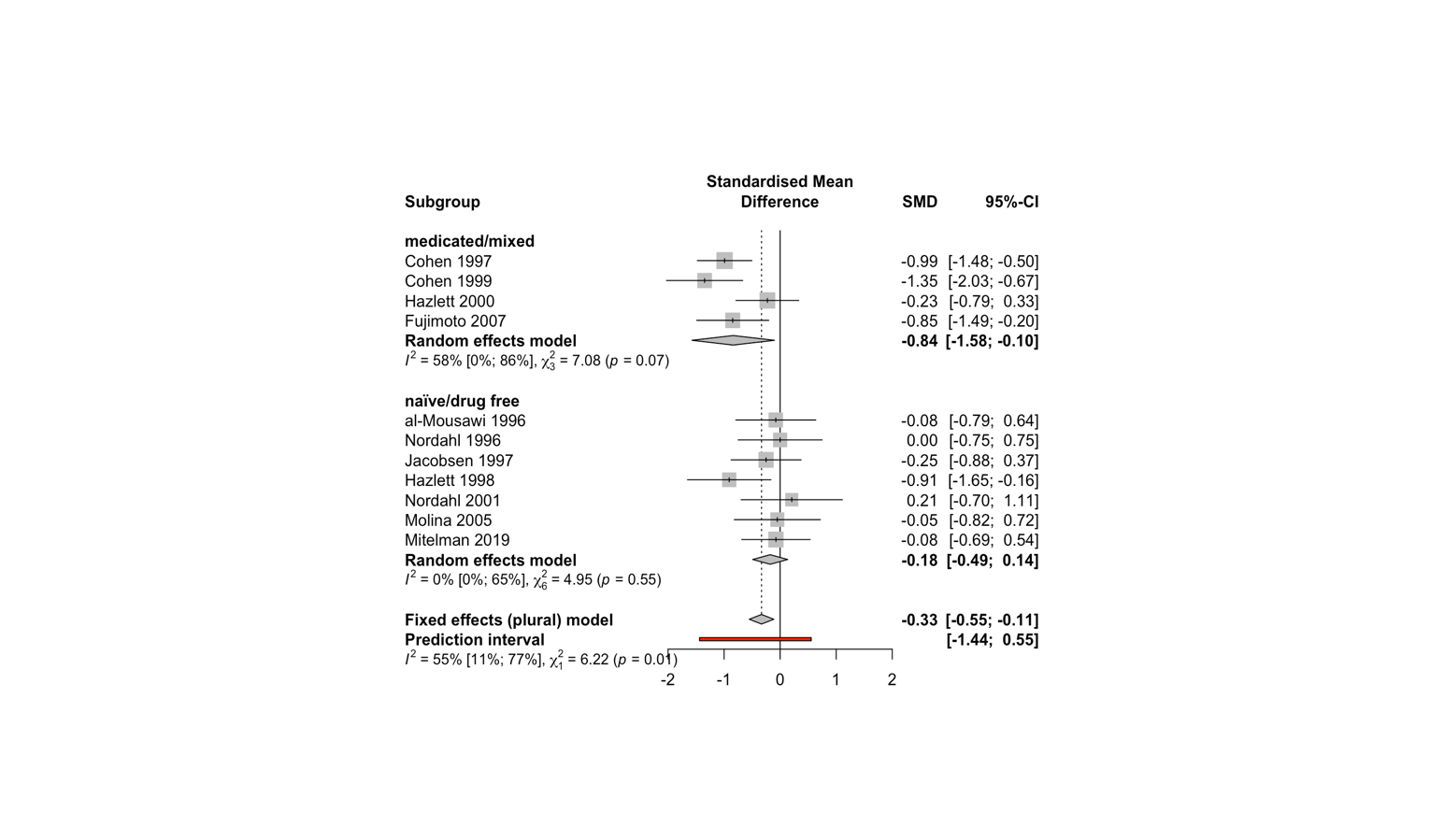 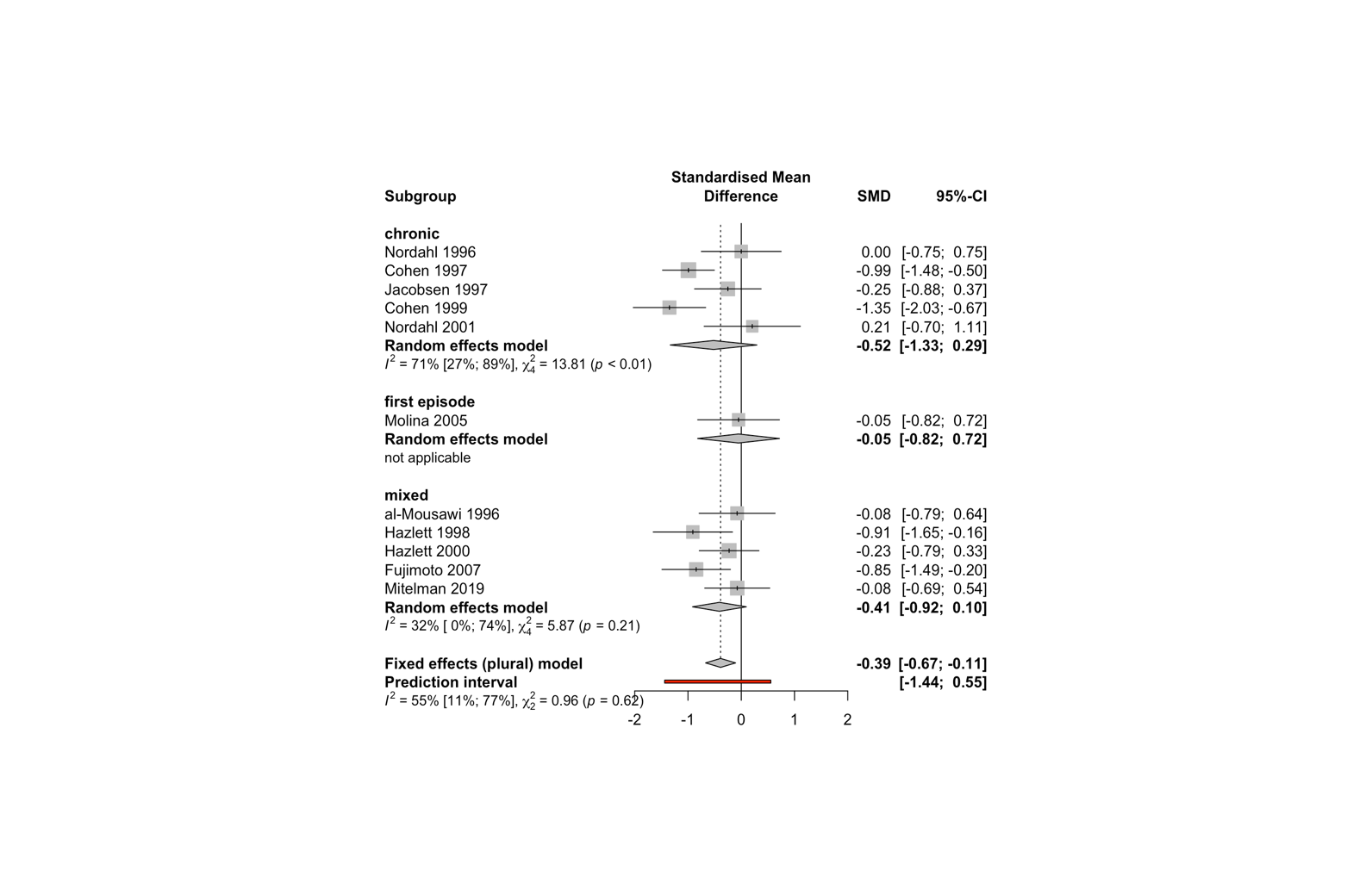 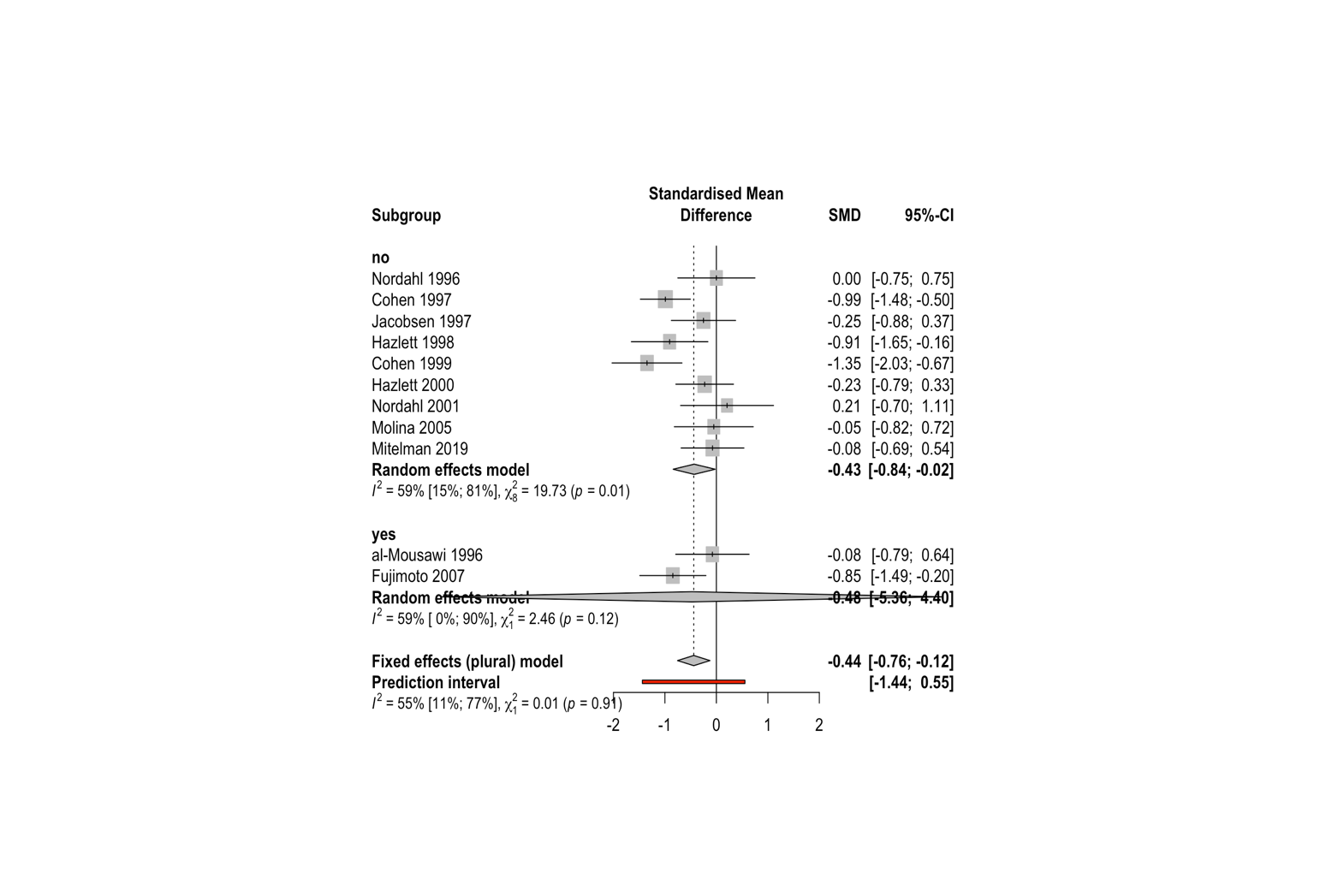 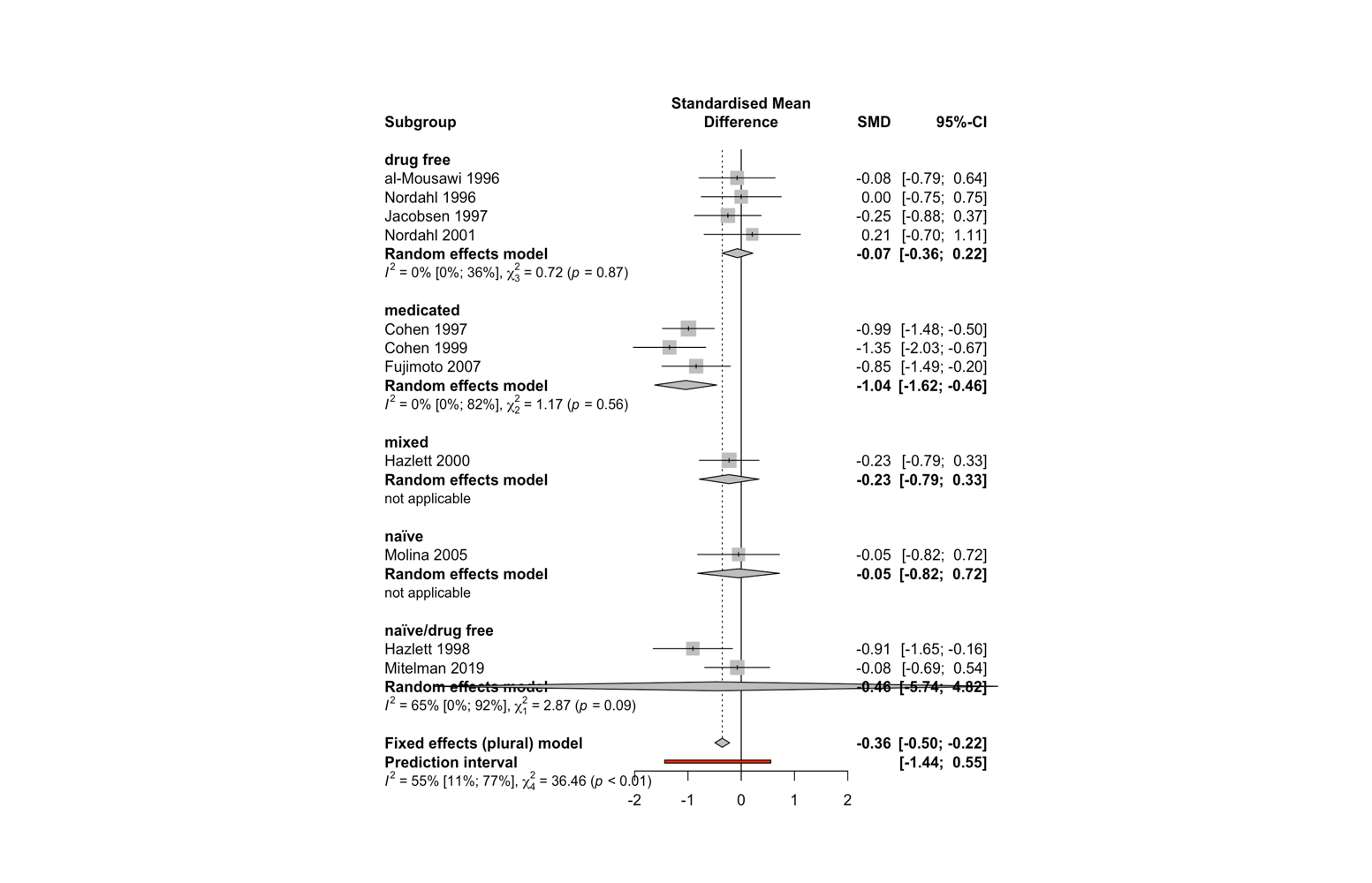 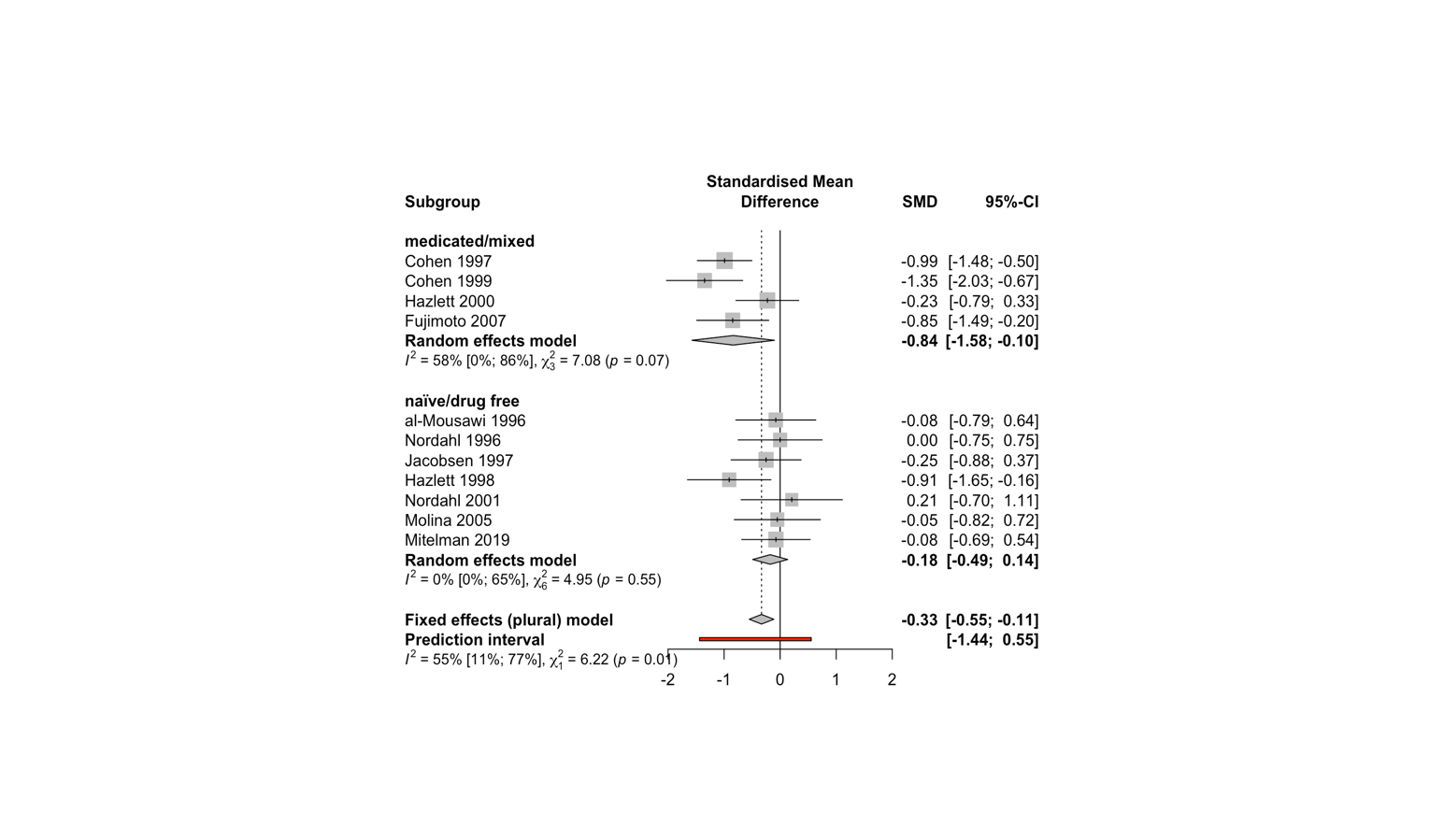 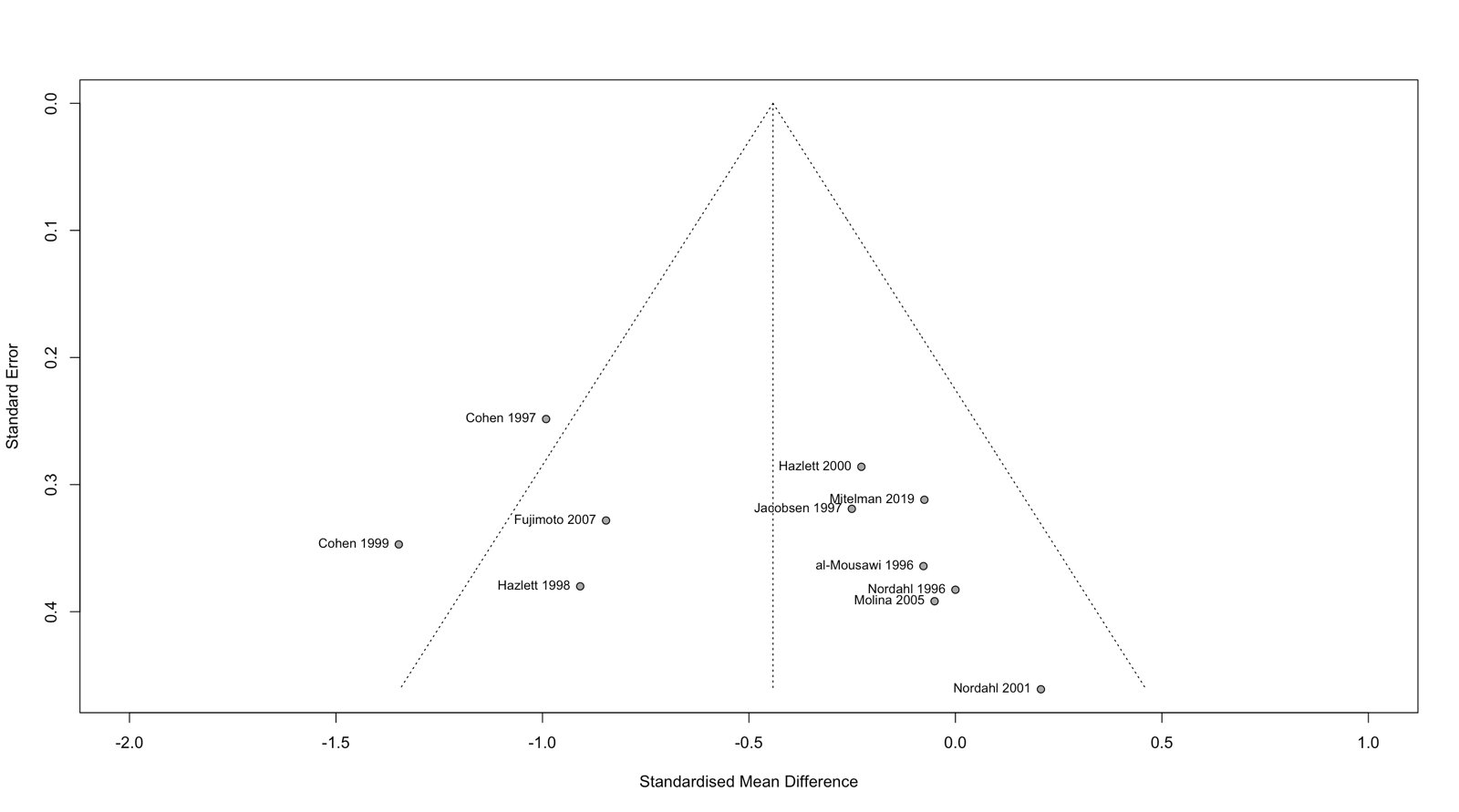 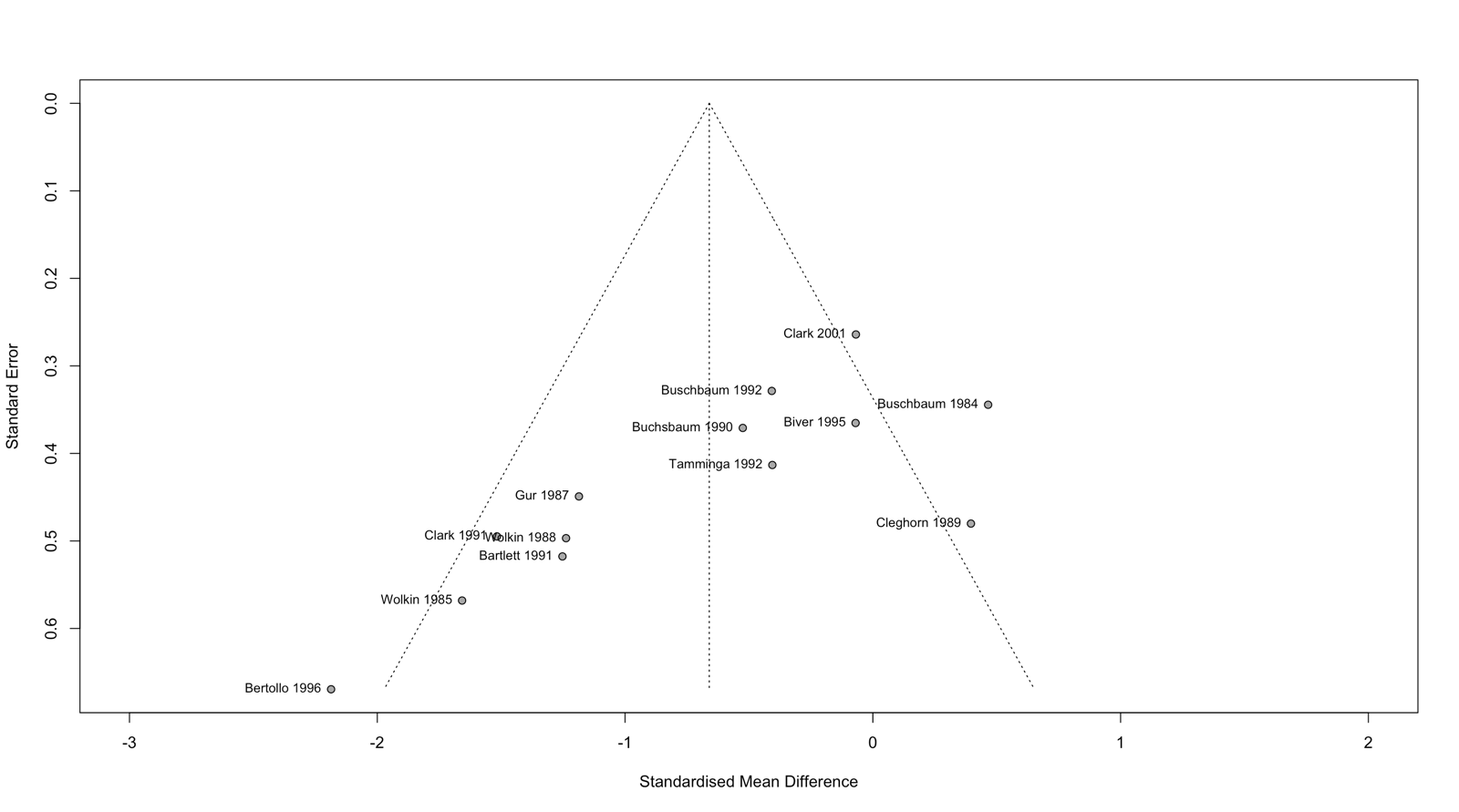 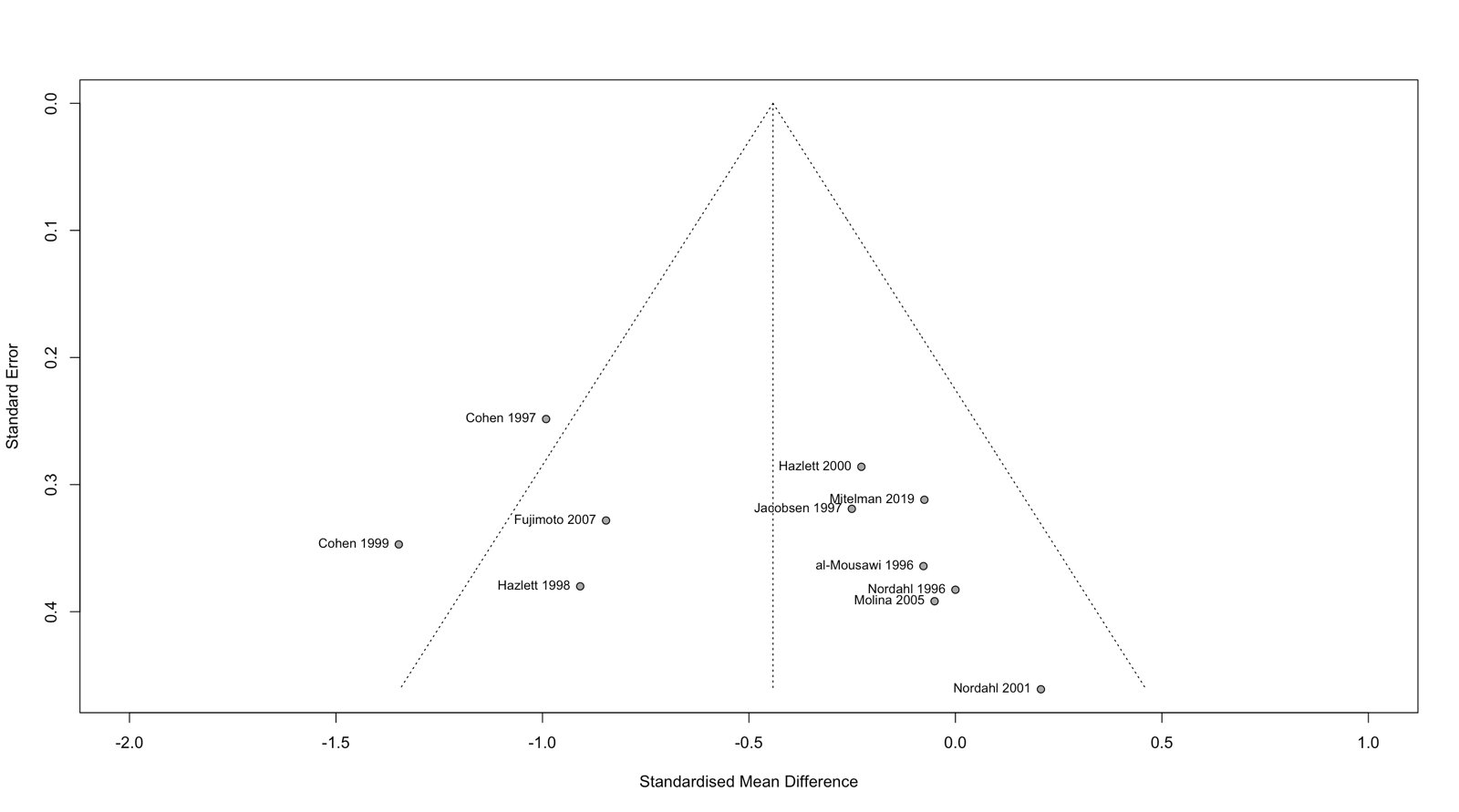 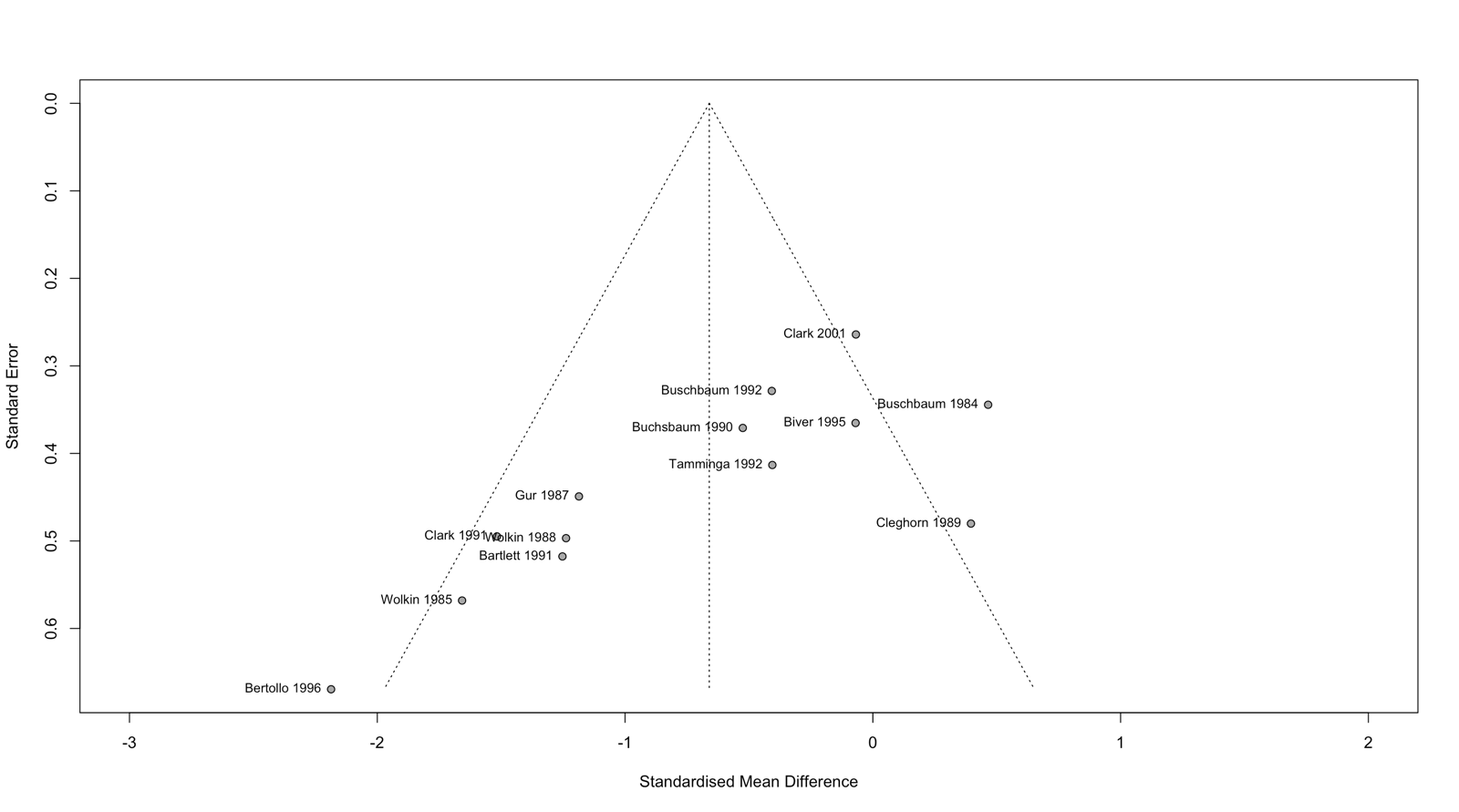 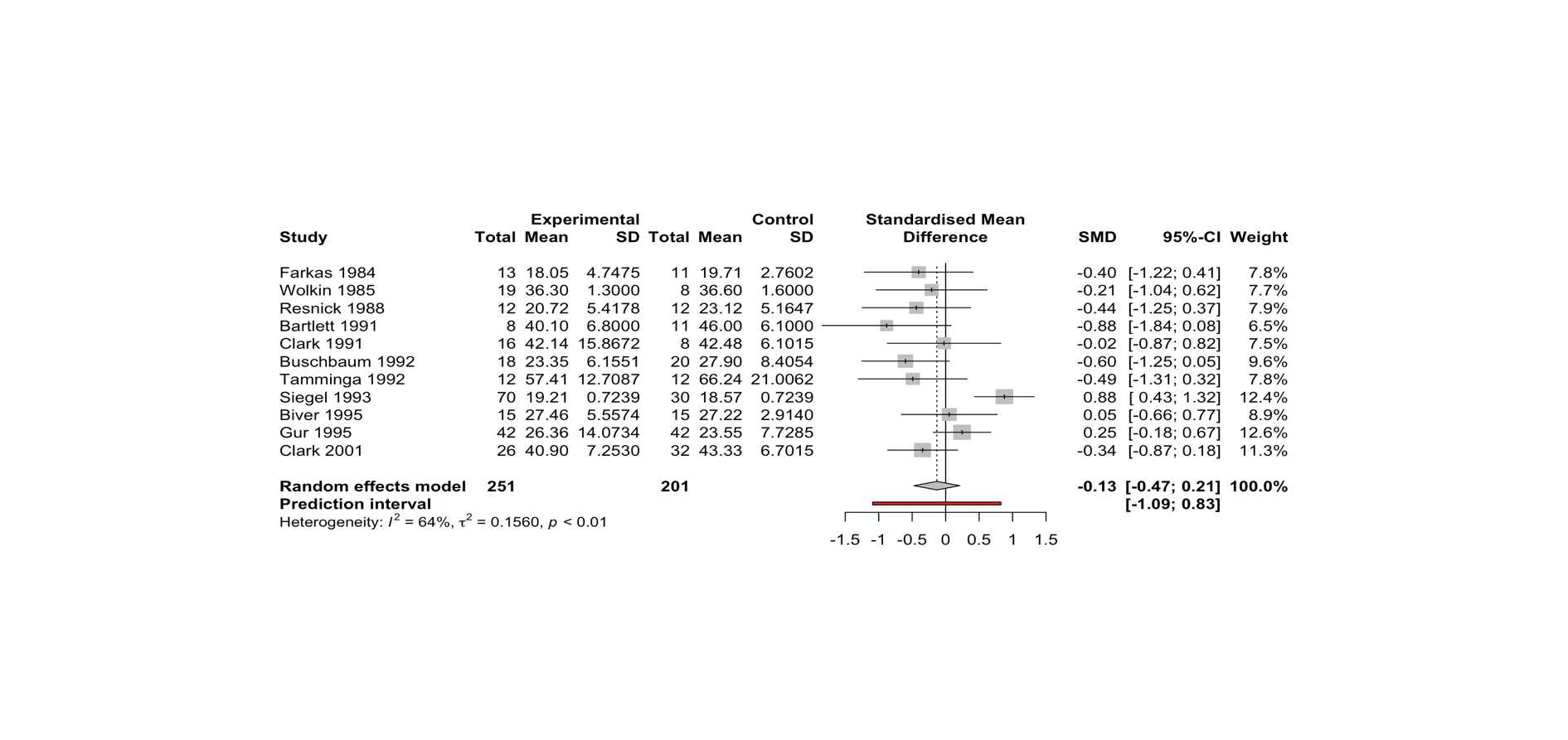 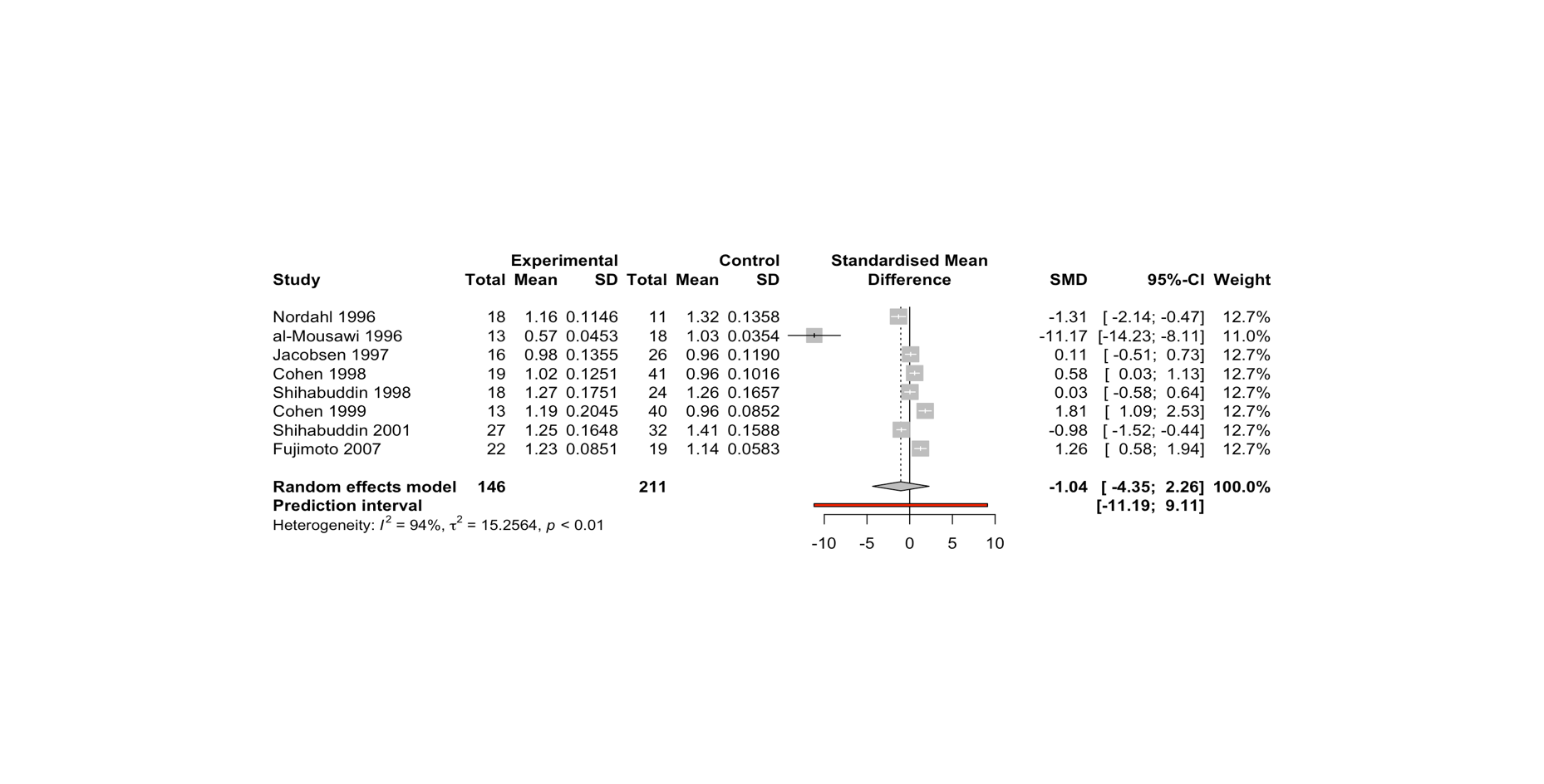 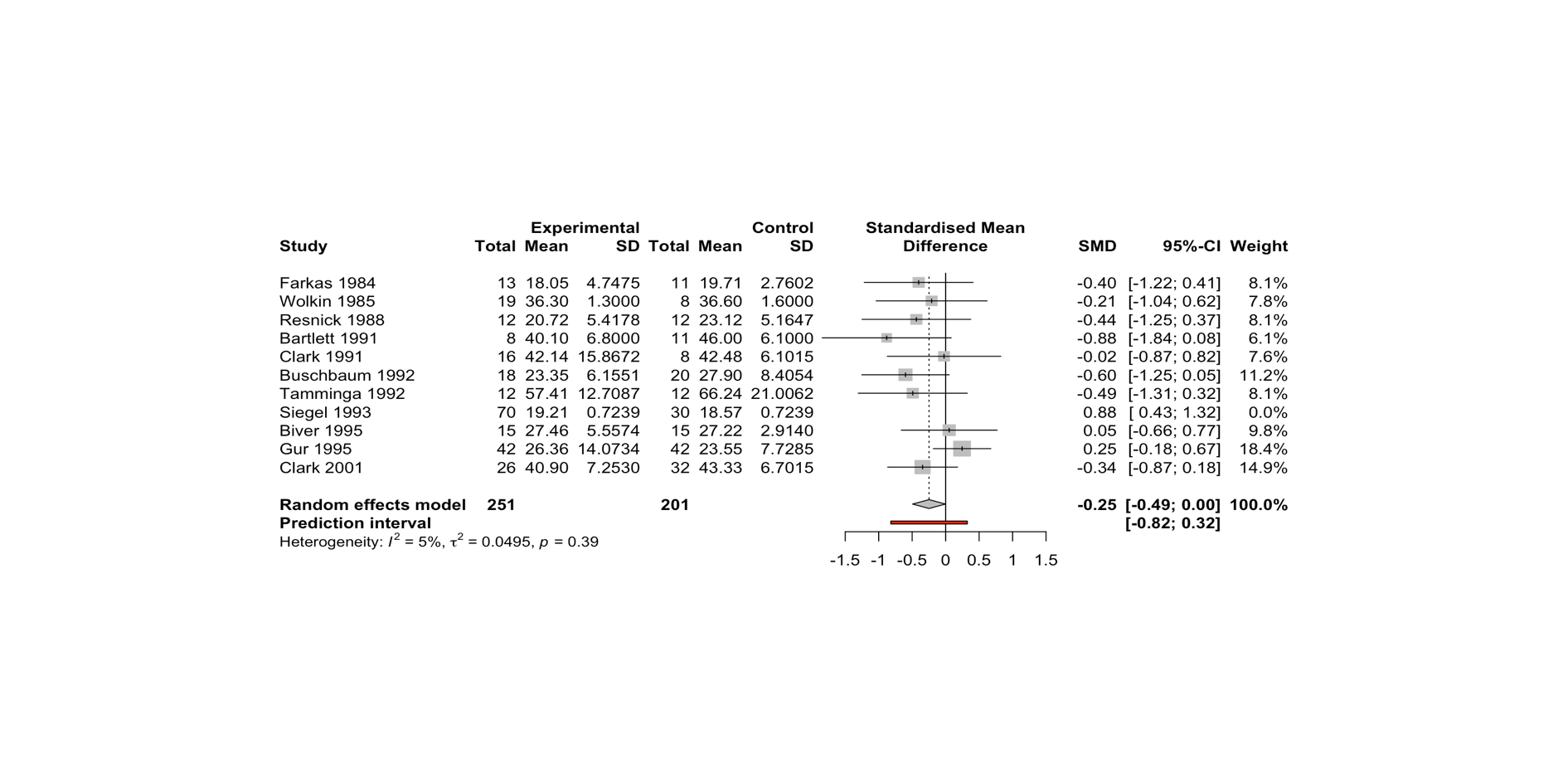 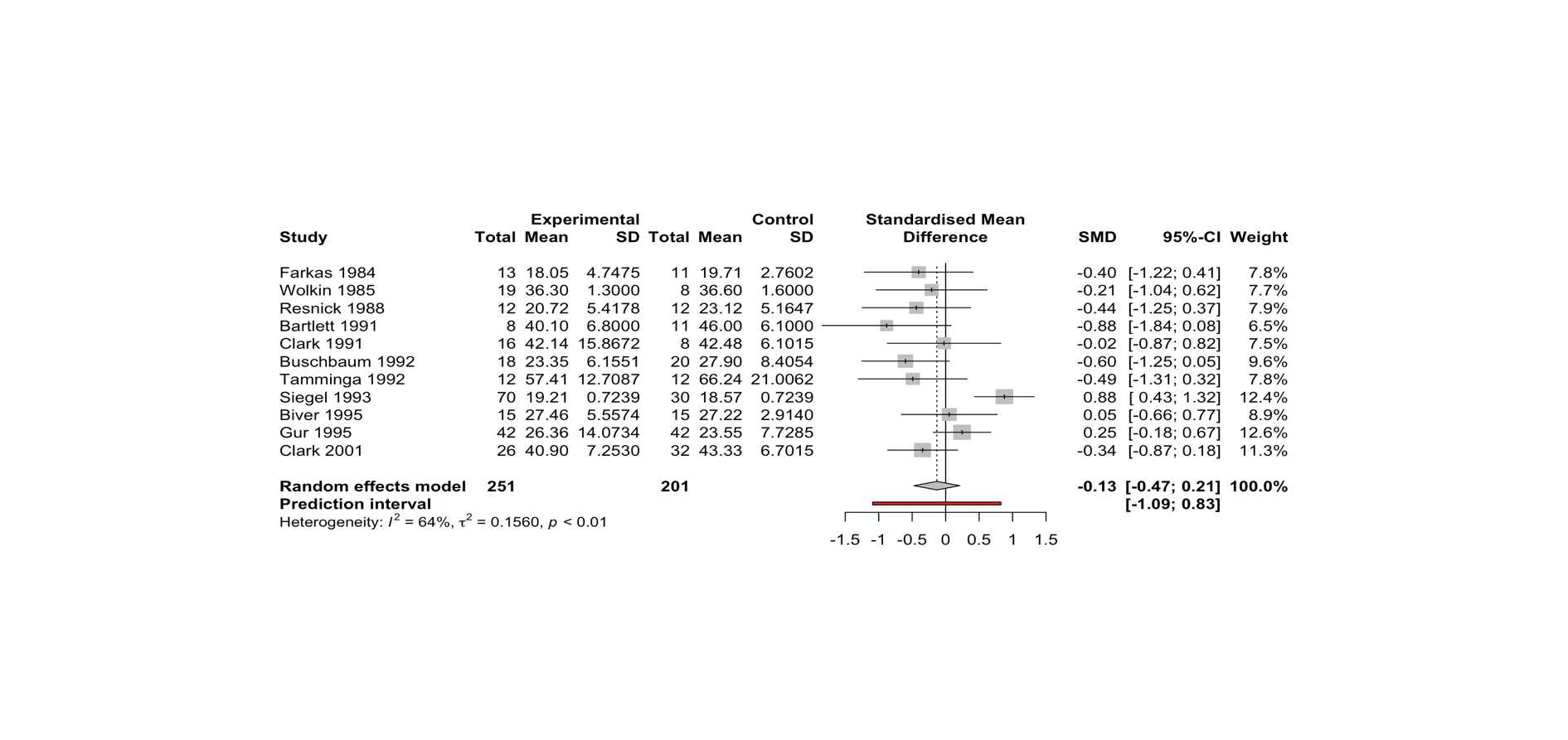 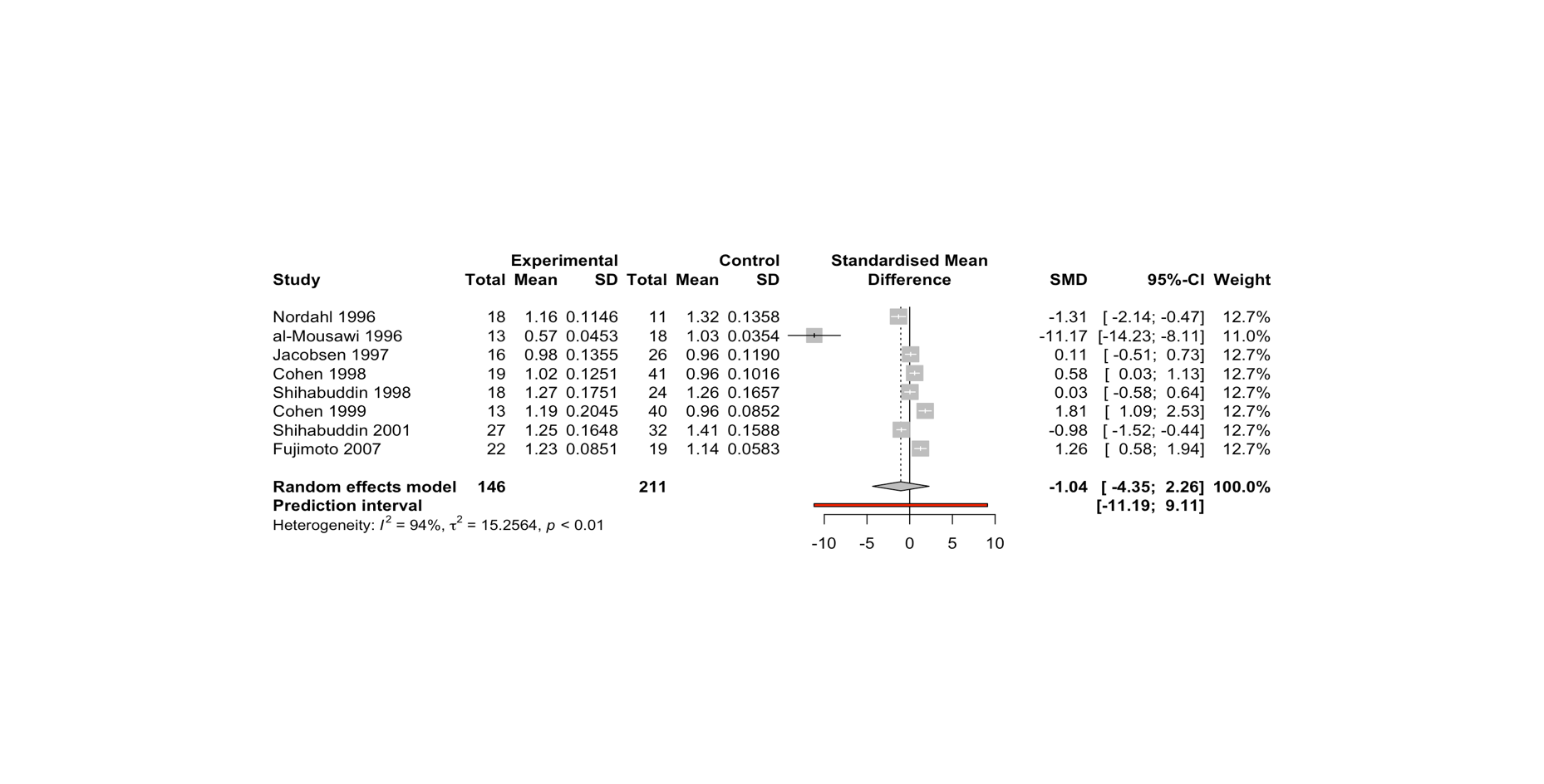 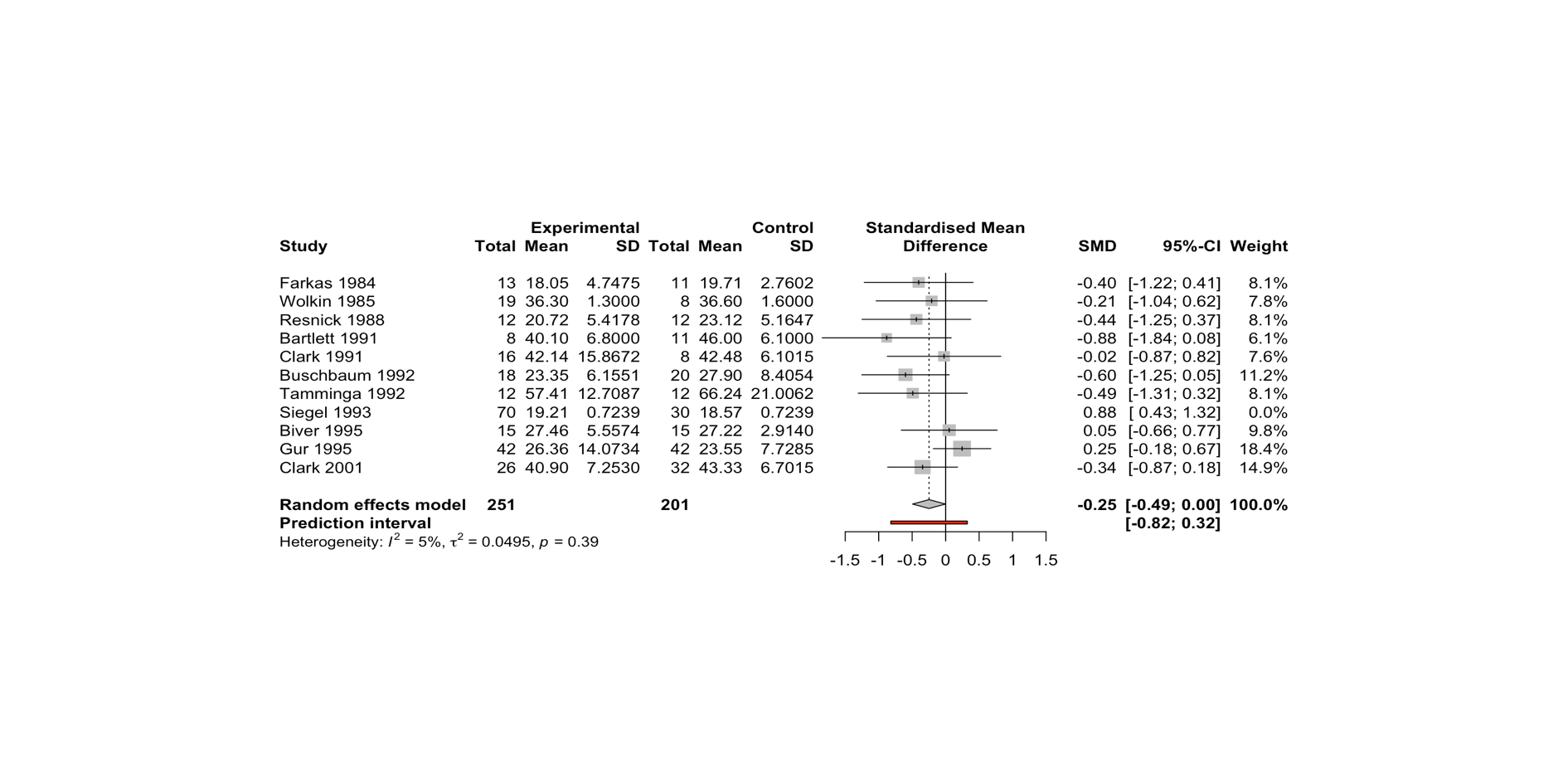 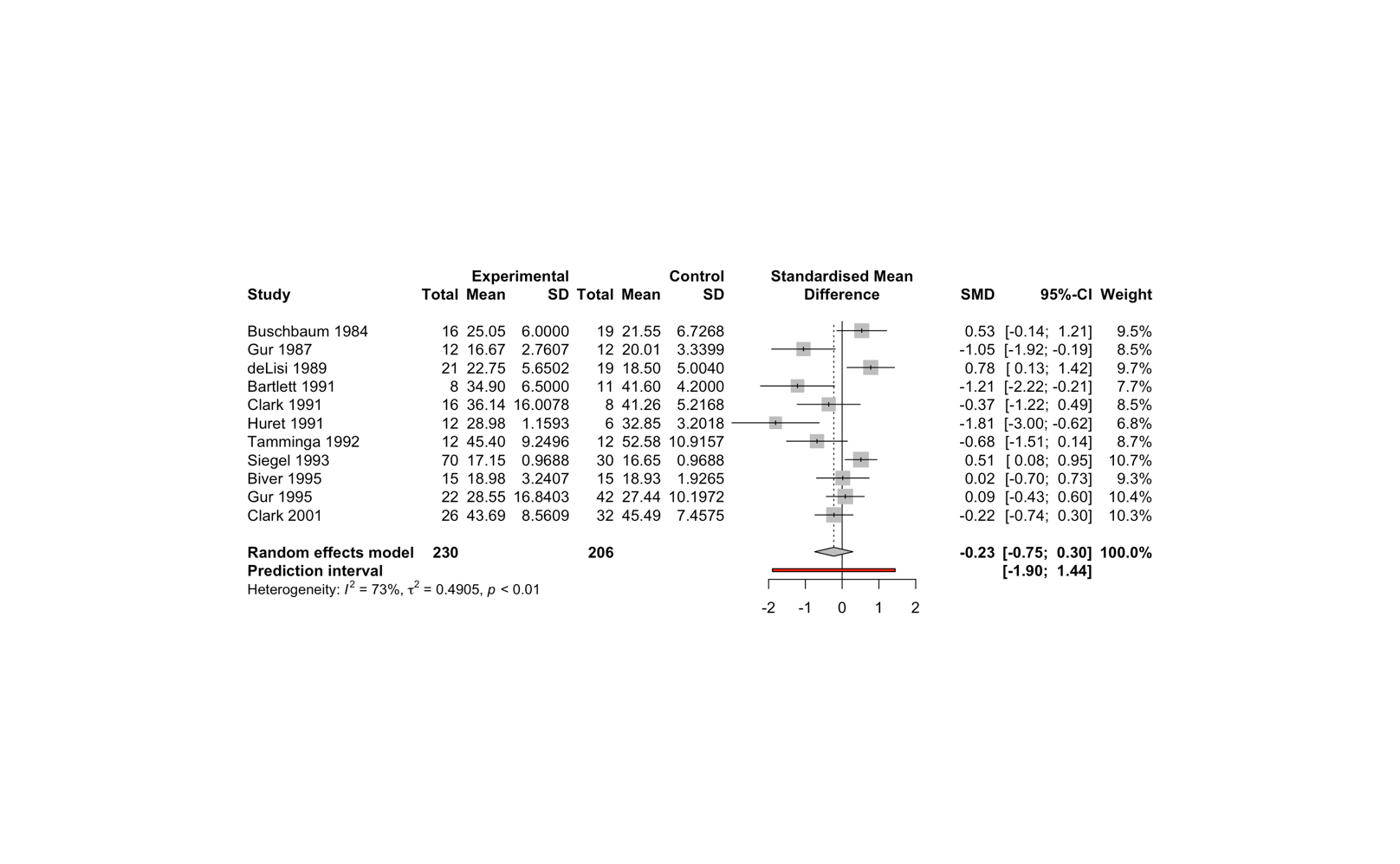 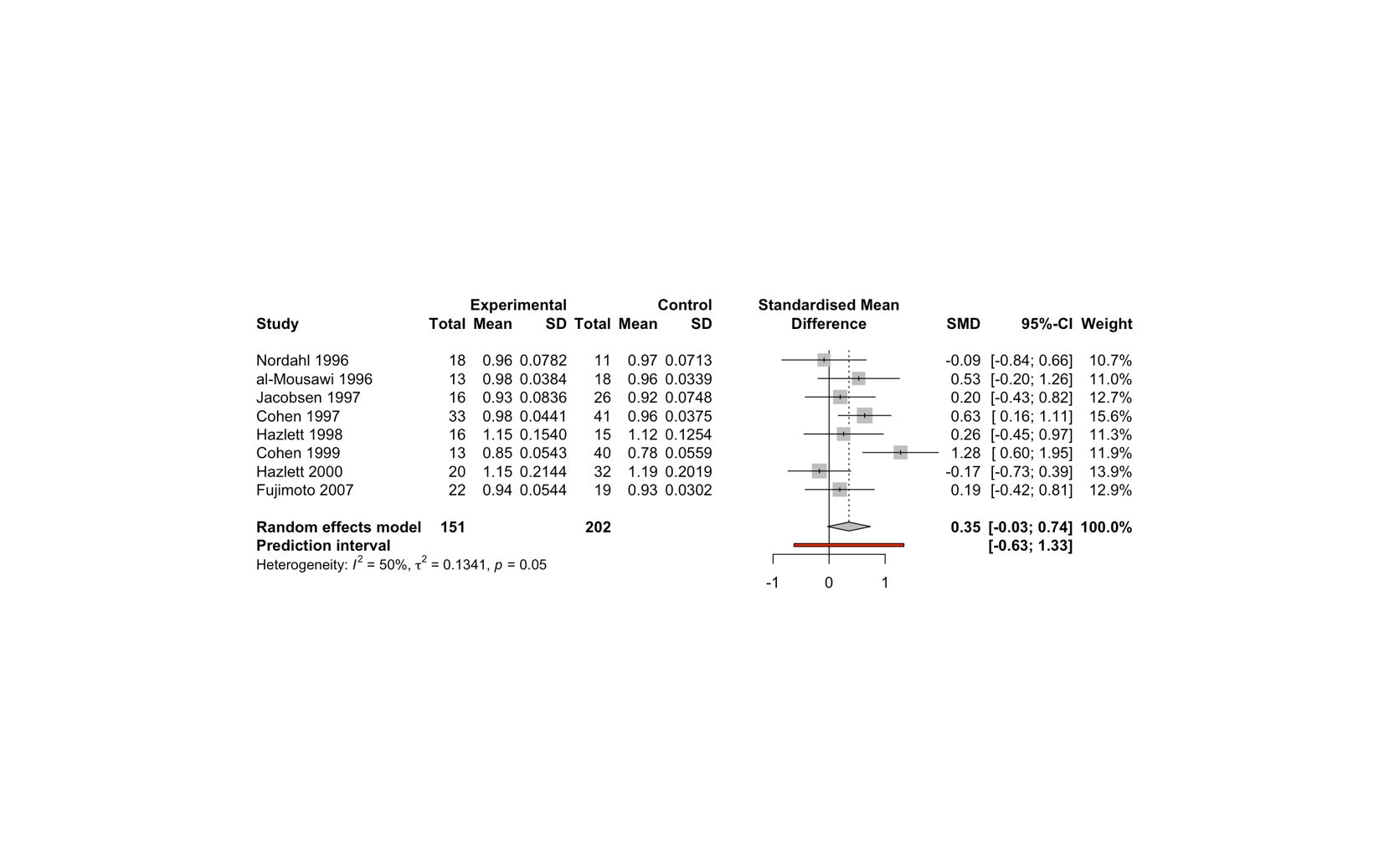 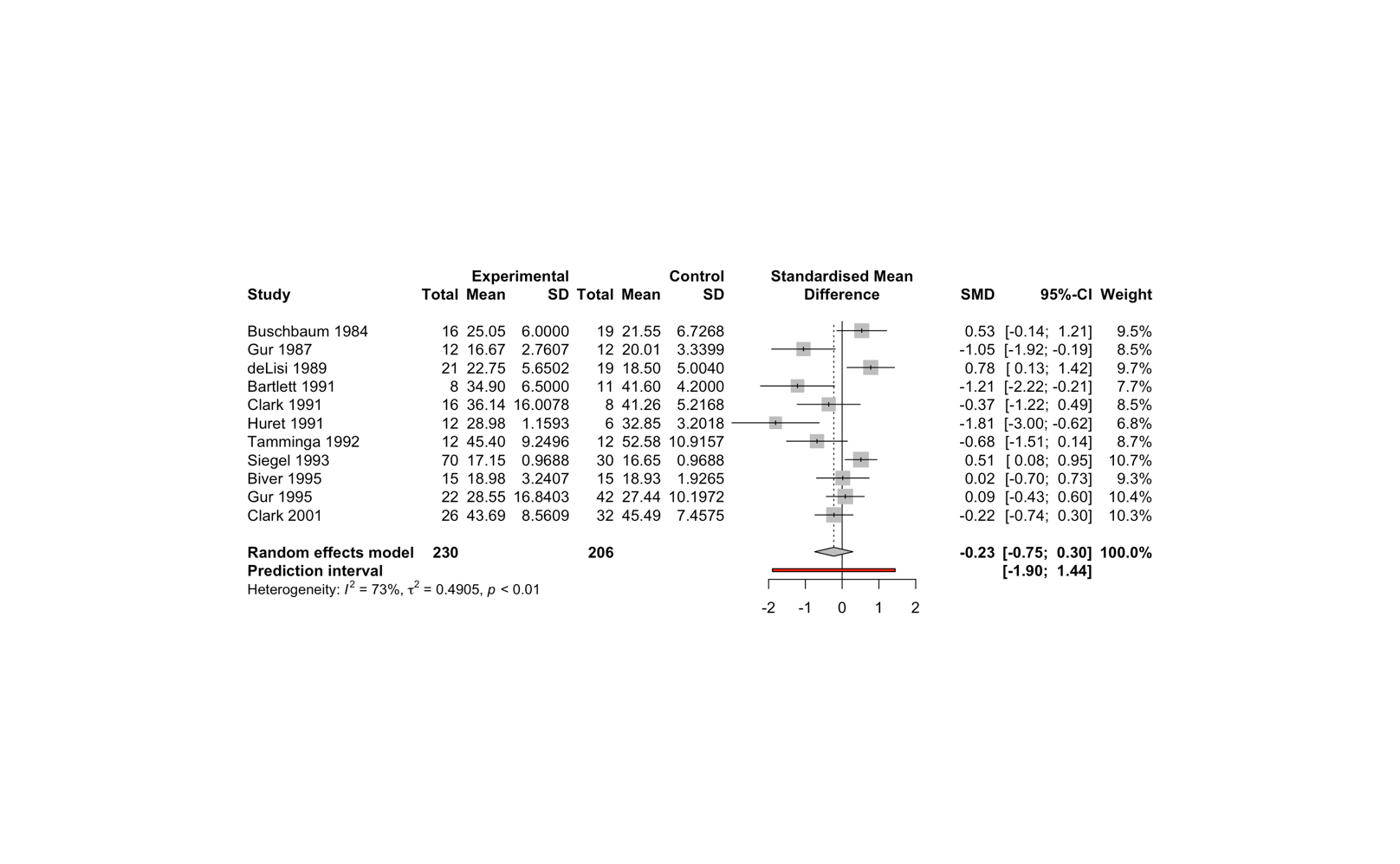 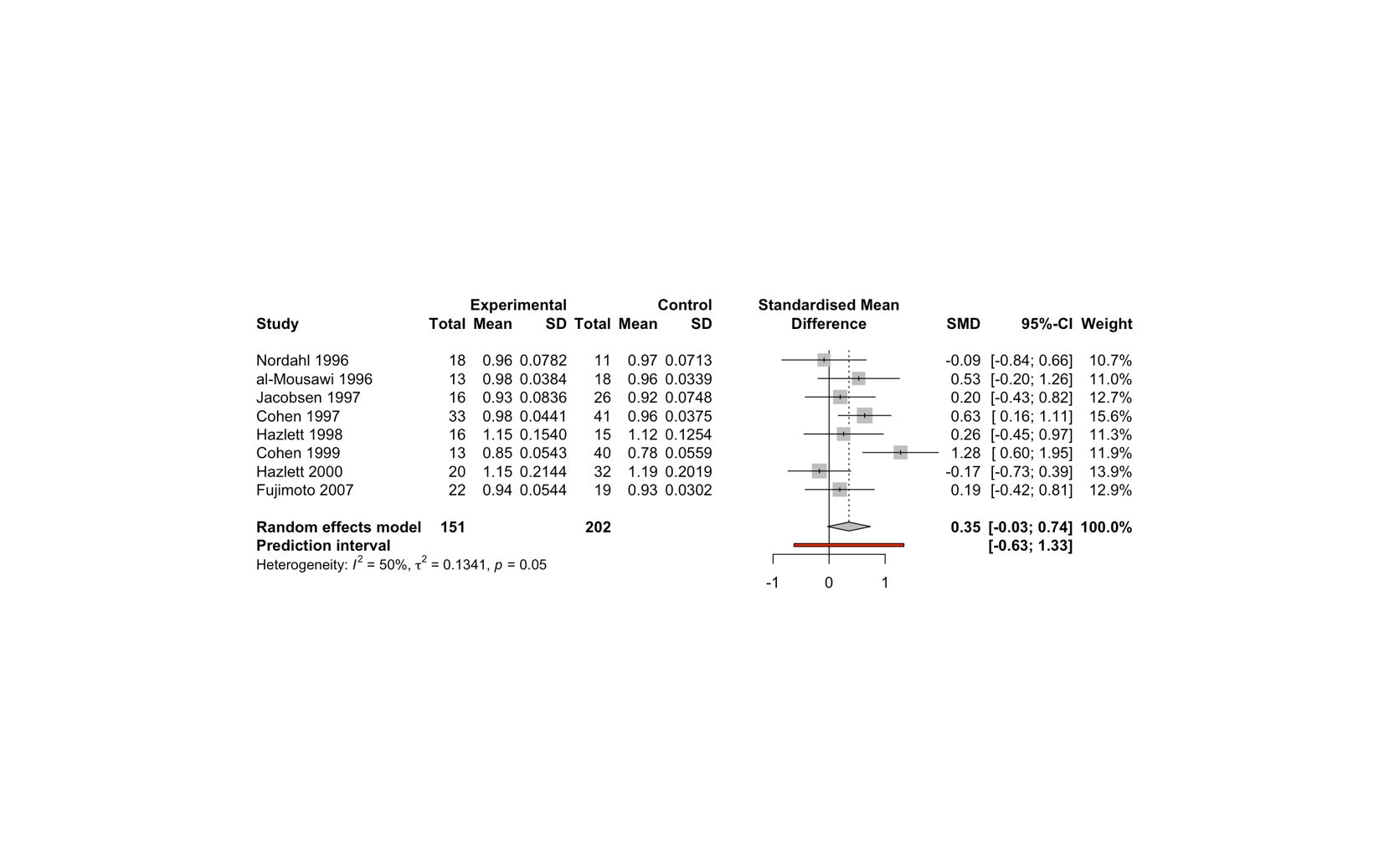 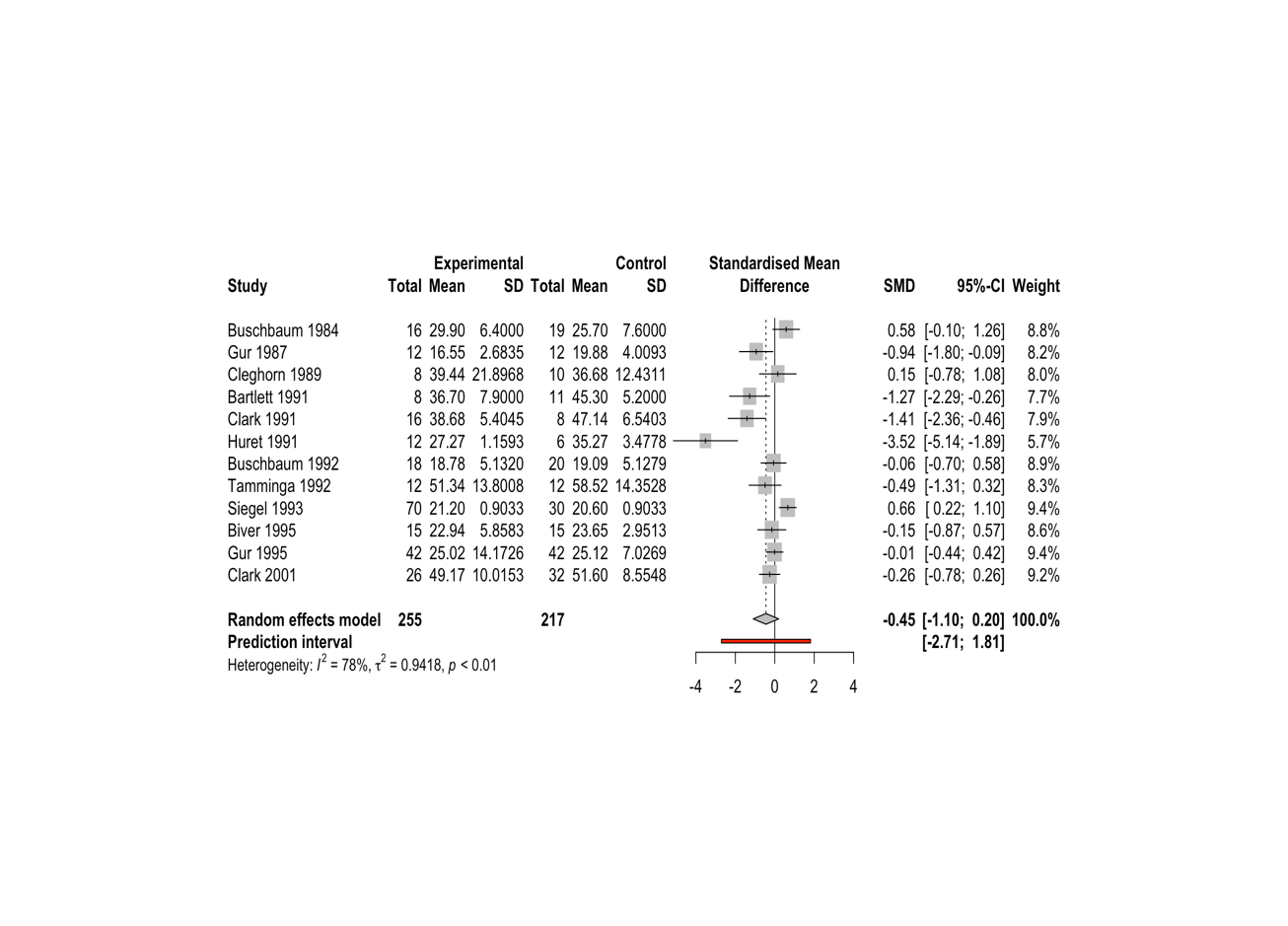 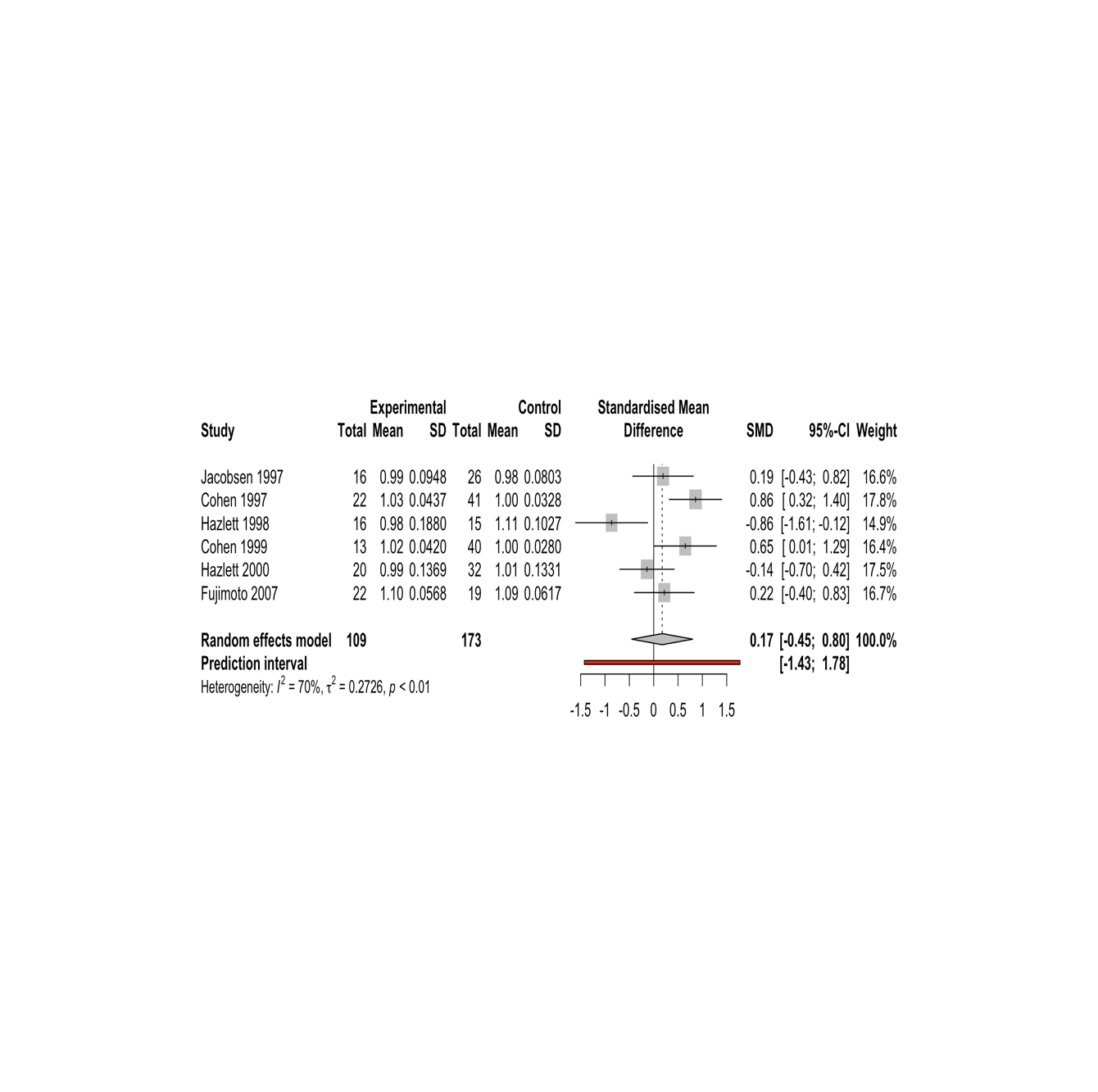 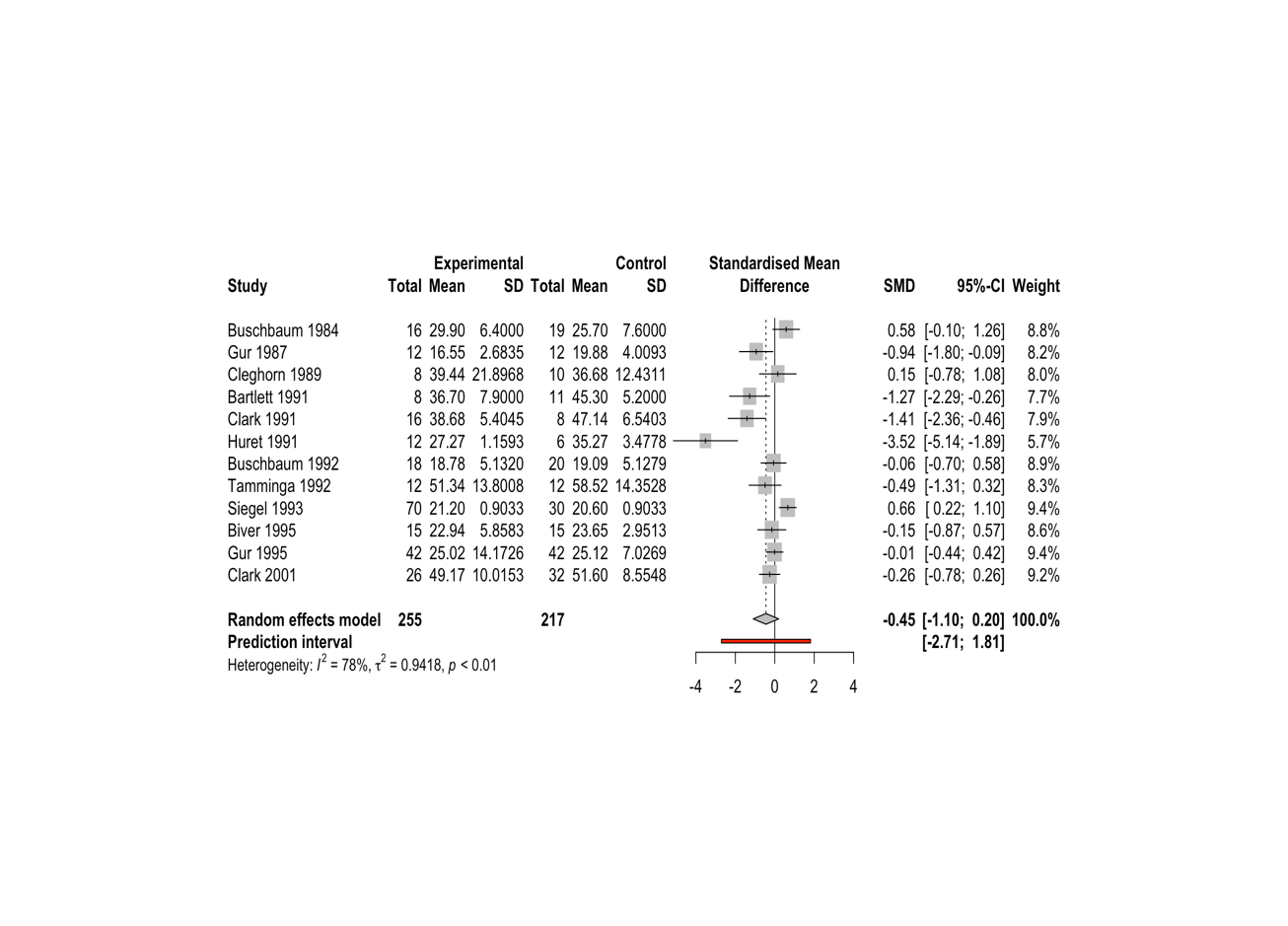 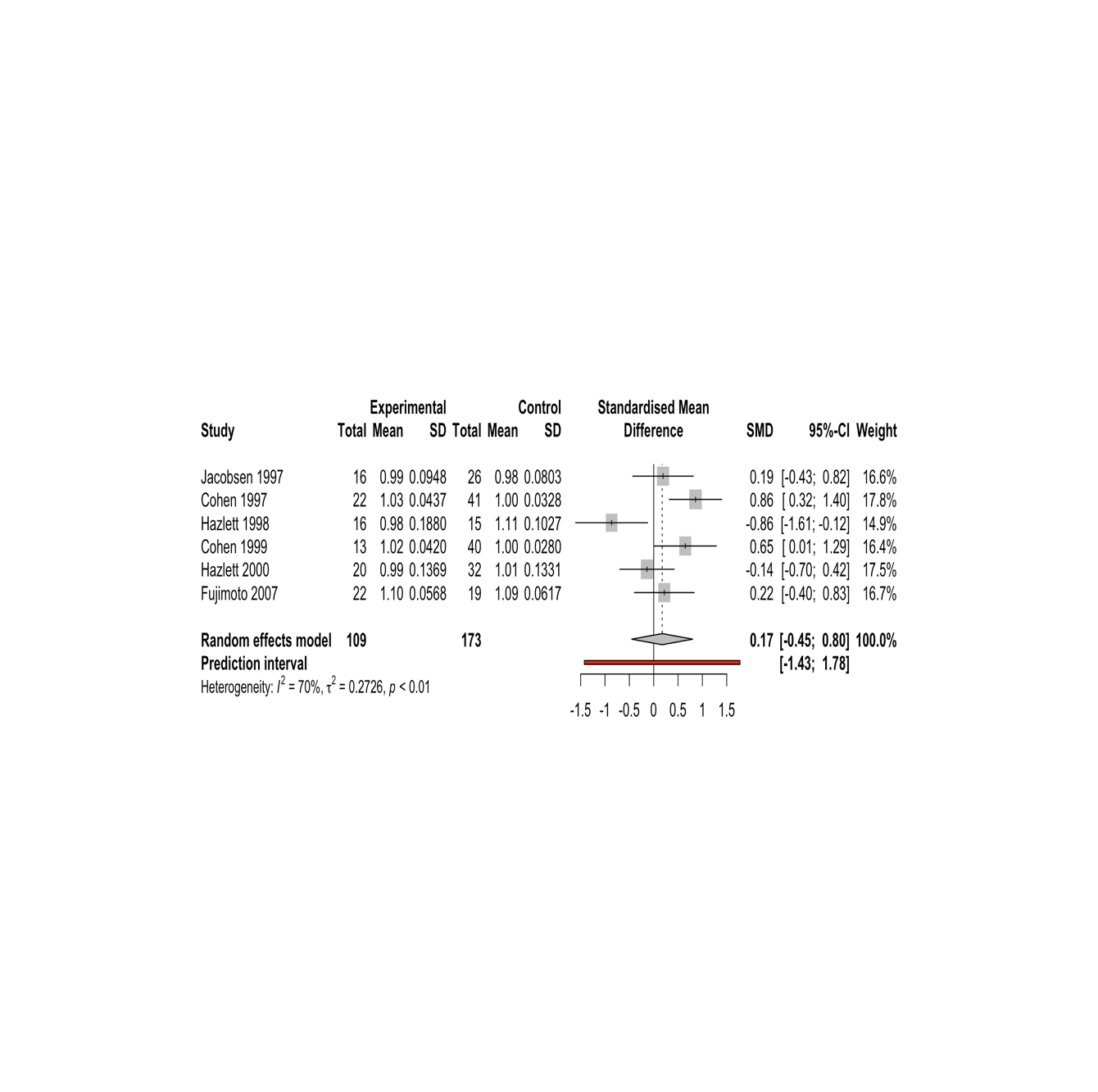 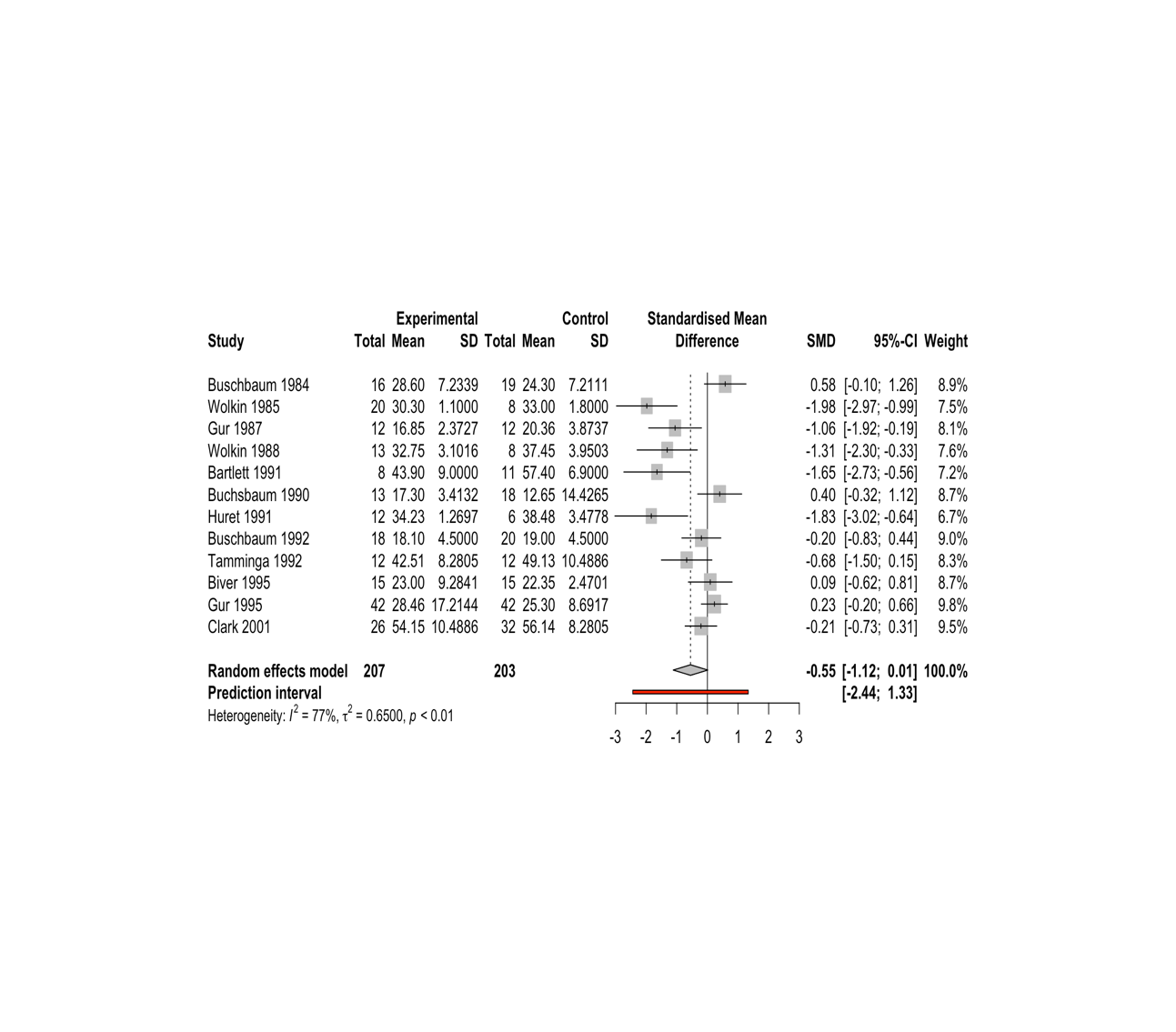 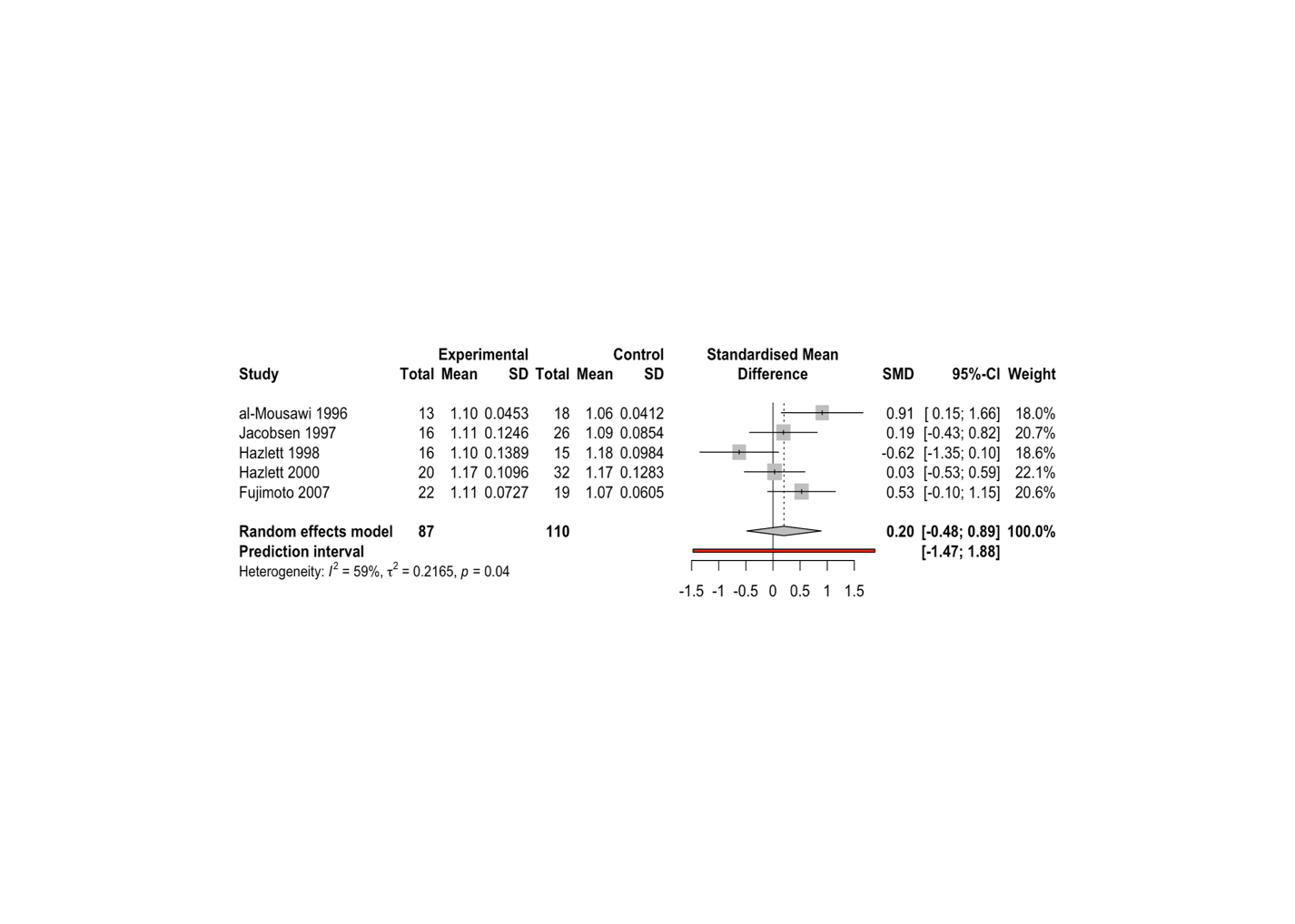 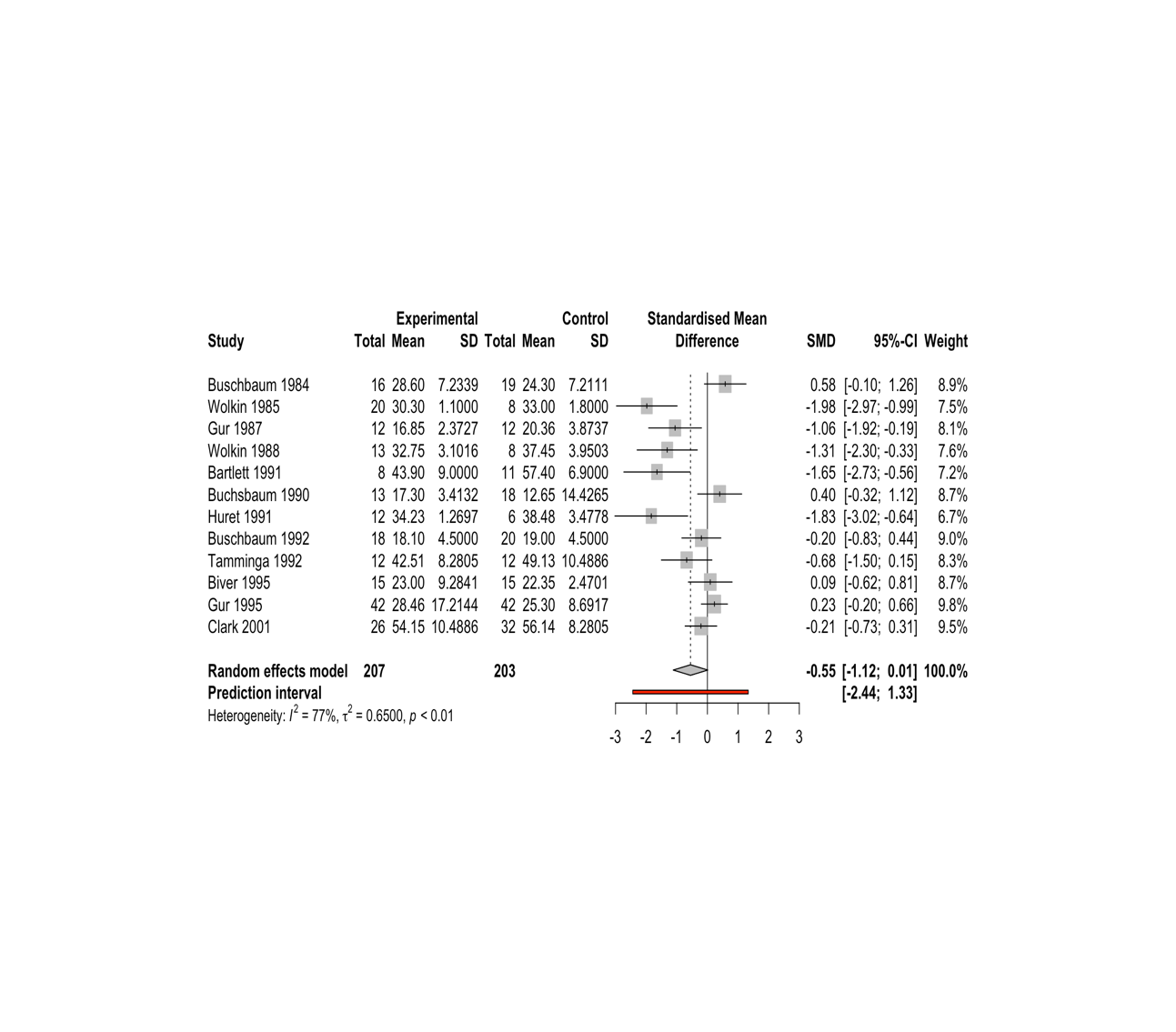 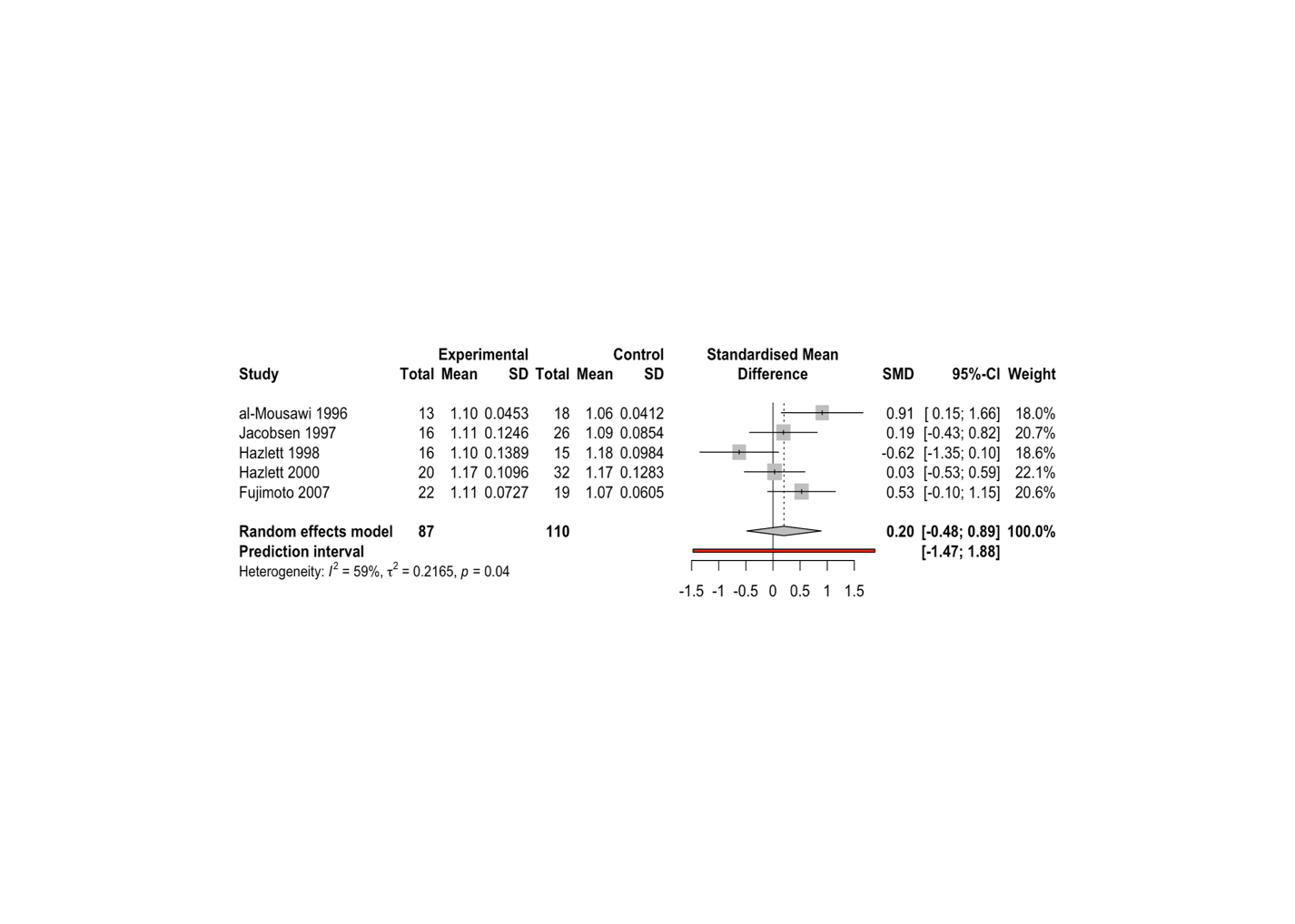 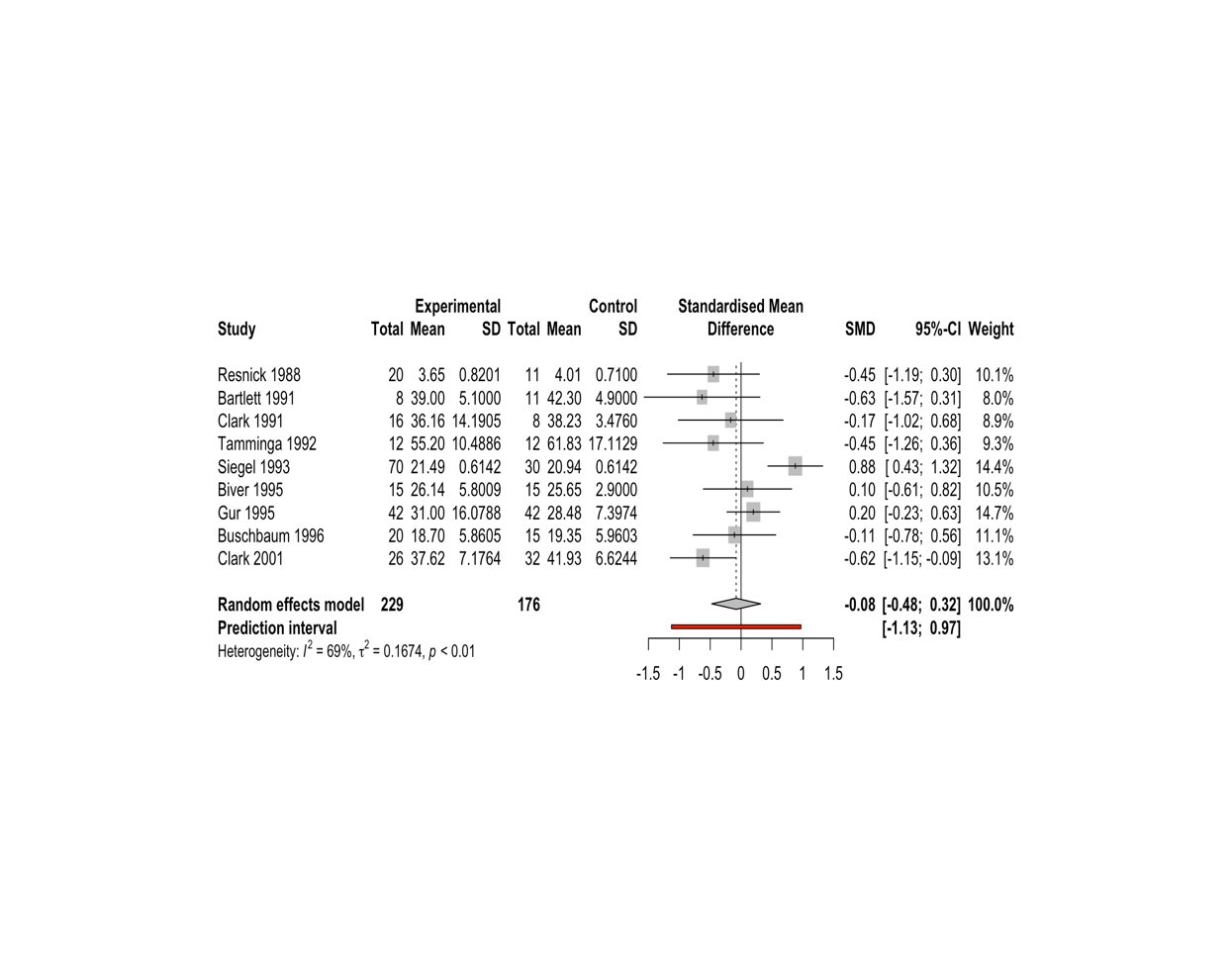 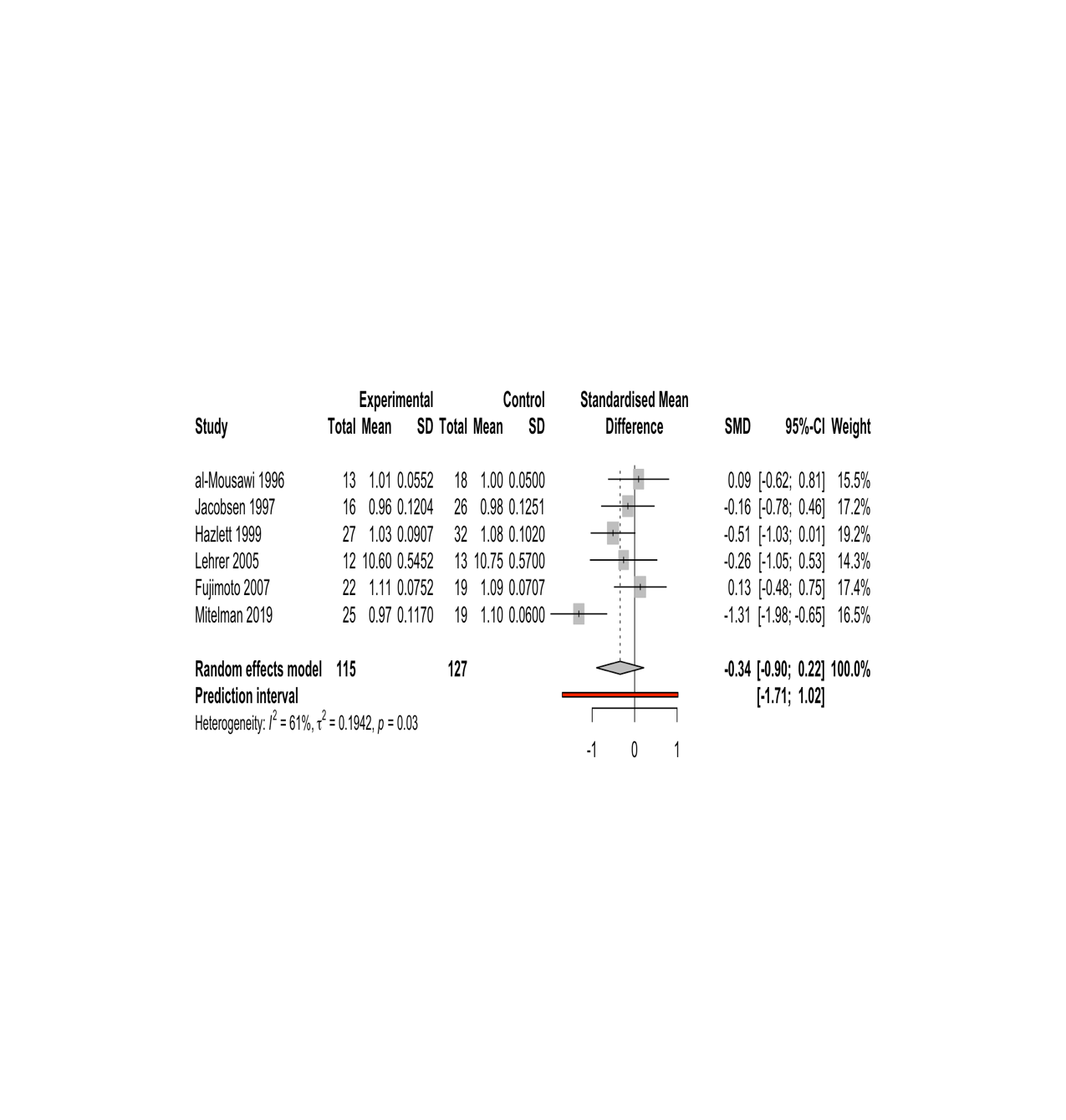 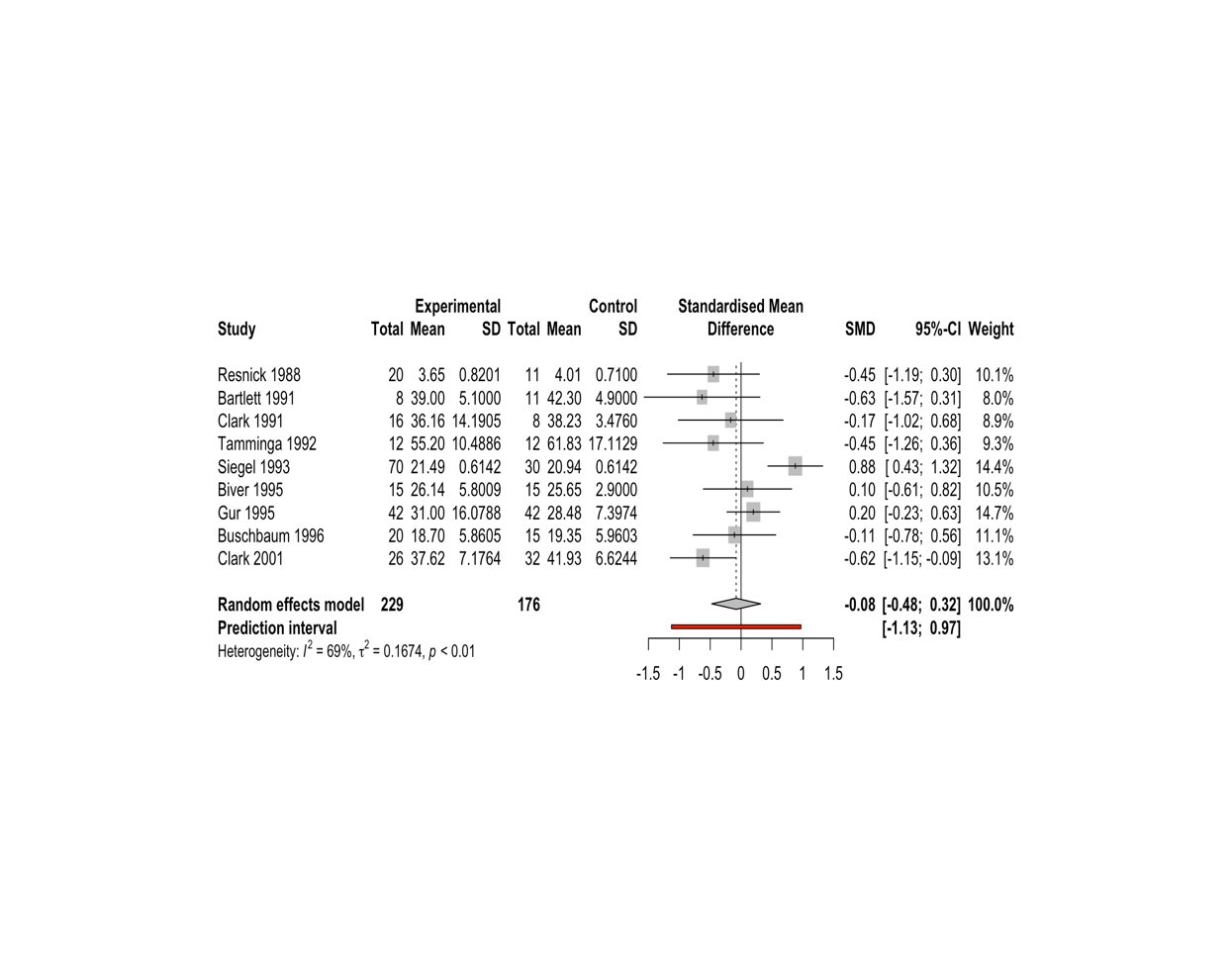 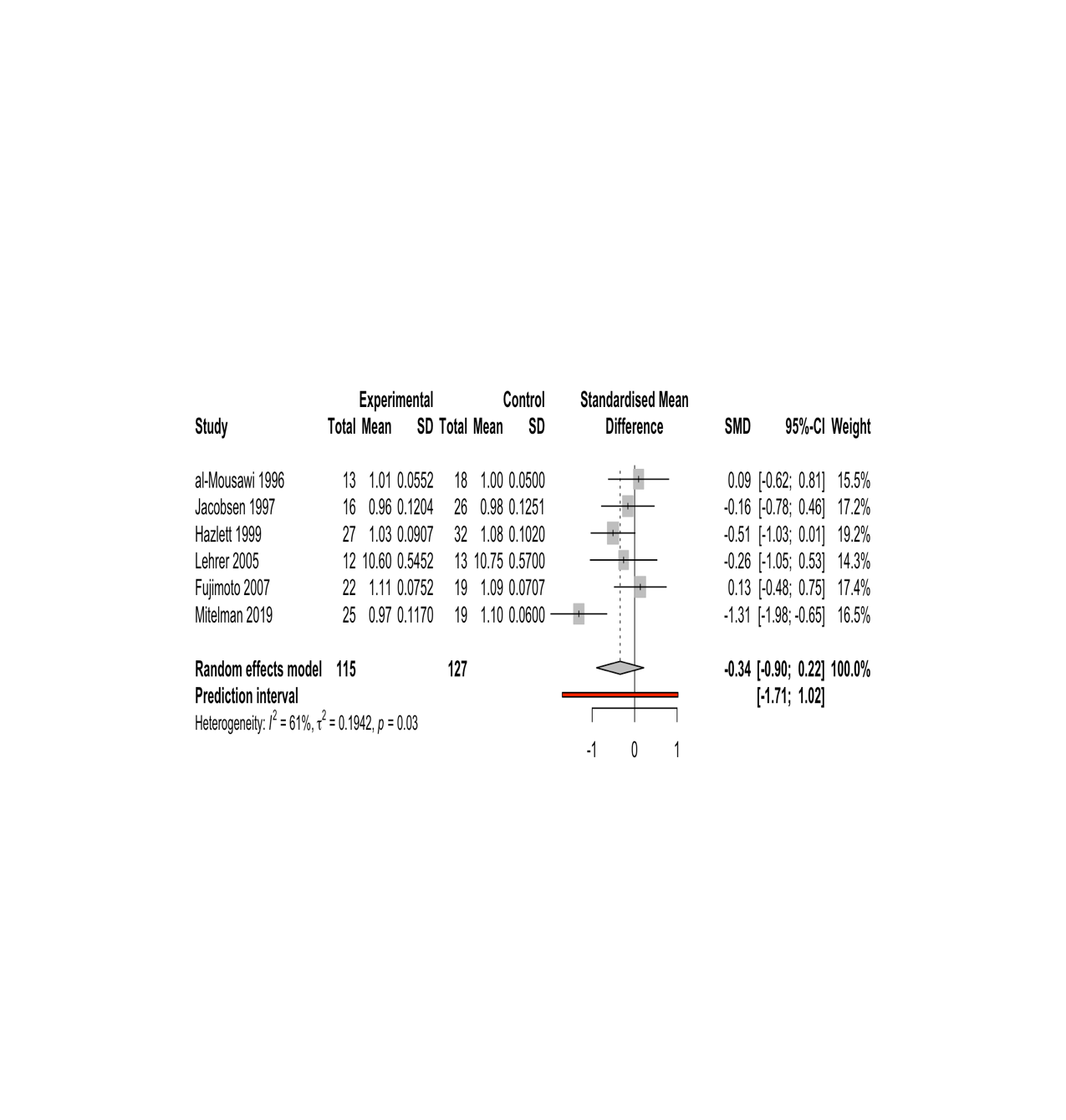 AuthorsTitlePublication yearExclusion reasonReported effectFRONTALReported effectPARIETALReported effectTEMPORALReported effectOCCIPITALReported effectBASAL GANGLIAReported effectTHALAMUSBuchsbaum et al.Cerebral glucography with positron tomography. Use in normal subjects and in patients with schizophrenia1982rCMRglc not reported - counts per pixel only↓not reportednot reportednot reportednot reportednot reportedBuchsbaum et al.Positron emission tomographic image measurement in schizophrenia and affective disorders1984duplicate of Buchsbaum 1984 "Anteropost…"n/an/an/an/an/an/aJernigan et al.18Fluorodeoxyglucose PET in schizophrenia1985rCMRglc not reported - counts per pixel only↔not reported↑↔not reportednot reportedCohen et al. Dysfunction in a prefrontal substrate of sustained attention in schizophrenia1987rCMRglc not reported - rGMR difference reported↓not reportednot reportednot reportednot reportednot reportedBuchsbaum et al.Positron emission tomography studies of basal ganglia and somatosensory cortex neuroleptic drug effects: Differences between normal controls and schizophrenic patients1987excluded from  frontal as overlaps with Buschbaum 1984n/an/an/an/an/an/aSzechtman et al. Effect of neuroleptics on altered cerebral glucose metabolism in schizophrenia1988rCMRglc not reported -counts per pixel only ↑not reportednot reportednot reportednot reportednot reportedGuich et al. Effect of attention on frontal distribution of delta activity and cerebral metabolic rate in schizophrenia1989statistics not extractable - mean and SD not reported↓not reportednot reportednot reportednot reportednot reportedCleghorn et al. Apomorphine effects on brain metabolism in neuroleptic-naive schizophrenic patients1991rCMRglc not reported - whole brain slicesn/an/an/an/an/an/aBiver et al.No hypofrontality in schizophrenia demonstrated by positron emission tomography1992In French, full-text not available↔ (according to abstract)not reportednot reportednot reportednot reportednot reportedSiegel et al. Cortical-striatal-thalamic circuits and brain glucose metabolic activity in 70 unmedicated male schizophrenic patients1993excluded from  frontal and occipital analysis as overlaps with Buchsbaum 1990, 1992n/an/an/an/an/an/aClark et al. Metabolic subtypes in patients with schizophrenia1993statistics not extractable - SD not given↓↓↔not reported↔↔Hazlett et al. Reduced regional brain glucose metabolism assessed by positron emission tomography in electrodermal nonresponder schizophrenics: A pilot study1993statistics not extractable - control group SD not given↔not reportednot reportednot reportednot reported↔Guenther et al.Diminished cerebral metabolic response to motor stimulation in schizophrenics: A PET study1993rCMRglc not reported - % activation from baseline↓not reportednot reportednot reported↑↑Siegel et al. Glucose metabolic correlates of continuous performance test performance in adults with a history of infantile autism, schizophrenics, and controls1995rCMRglc not reported - non standard ratio calculation↓not reportednot reportednot reportednot reportednot reportedSchroder et al. Cerebral metabolic activity correlates of subsyndromes in chronic schizophrenia1996rCMRglc not reported - factor analysis↓not reportednot reportednot reportednot reportednot reportedHaznedar et al.Decreased anterior cingulate gyrus metabolic rate in schizophrenia1997rCMRglc not reported - relative change only↓not reportednot reportednot reportednot reportednot reportedWong et al. Positron emission tomography in male violent offenders with schizophrenia.1997rCMRglc not reported - fdg uptake onlynot reportednot reported↓not reportednot reportednot reportedCohen et al. Abnormalities in the distributed network of sustained attention predict neuroleptic treatment response in schizophrenia1998excluded from  frontal analysis as overlaps with Cohen 1997n/an/an/an/an/an/aBuchsbaum et al.MRI white matter diffusion anisotropy and PET metabolic rate in schizophrenia1998rCMRglc not reported - correlation coeffcient only↓not reportednot reportednot reportednot reportednot reportedBuchsbaum et al.Visualizing fronto-striatal circuitry and neuroleptic effects in schizophrenia1999rCMRglc not reported - correlation coefficient only↓not reportednot reportednot reportednot reportednot reportedLauer et al. Disturbed neural circuits in a subtype of chronic catatonic schizophrenia demonstrated by F-18-FDG-PET and F-18-DOPA-PET2001small sample size - patient group n=3↔not reported↓not reportednot reported↔Buchsbaum et al.Differential metabolic rates in prefrontal and temporal Brodmann areas in schizophrenia and schizotypal personality disorder2002rCMRglc not reported - relative GMR only↓not reported↓not reportednot reportednot reportedBuchsbaum et al.Kraepelinian and non-Kraepelinian schizophrenia subgroup differences in cerebral metabolic rate2002rCMRglc not reported - relative GMR only↓↓↓↓not reportednot reportedPotkin et al. A PET study of the pathophysiology of negative symptoms in schizophrenia2002rCMRglc not reported -MNI coordinates onlynot reportednot reportednot reportednot reportednot reportednot reportedDesco et al. Cerebral metabolic patterns in chronic and recent-onset schizophrenia2003rCMRglc not reported -MNI coordinates onlynot reportednot reported↑↓not reportednot reportedKopecek et al. Regional glucose uptake (18-FDG-PET) in patients with the 1st episode of schizophrenia2003In Polish, text not foundHazlett et al. Abnormal glucose metabolism in the mediodorsal nucleus of the thalamus in schizophrenia2004rCMRglc not reported - relative GMR onlynot reportednot reportednot reportednot reportednot reported↓Horacek et al. Resting regional brain metabolism in patients with schizophrenia. 18-FDG PET study2004rCMRglc not reported -MNI coordinates only↑not reportednot reportednot reportednot reportednot reportedHaznedar et al.Cingulate gyrus volume and metabolism in the schizophrenia spectrum2004rCMRglc not reported - relative GMR only↓not reportednot reportednot reportednot reportednot reportedSoyka et al.Hypermetabolic pattern in frontal cortex and other brain regions in unmedicated schizophrenia patients: Results from a FDG-PET study2005rCMRglc not reported - ratio to occipital lobe only↑not reportednot reportednot reportednot reportednot reportedPark et al.Cortical surface-based analysis of 18F-FDG PET: Measured metabolic abnormalities in schizophrenia are affected by cortical structural abnormalities2006rCMRglc not reported -MNI coordinates only↓not reported↑not reportednot reportednot reportedBuchsbaum et al.Relative glucose metabolic rate higher in white matter in patients with schizophrenia2007rCMRglc not reported - relative GMR only↑not reported↑not reportednot reportednot reportedMolina et al.Marked hypofrontality in clozapine-responsive patients2007rCMRglc not reported -MNI coordinates only↓not reportednot reportednot reportednot reportednot reportedBuchsbaum et al.FDG-PET and MRI imaging of the effects of sertindole and haloperidol in the prefrontal lobe in schizophrenia2009No comparison possible - no control groupn/an/an/an/an/an/aPark et al.Medial prefrontal default-mode hypoactivity affecting trait physical anhedonia in schizophrenia2009rCMRglc not reported - MNI coordinates only↓not reportednot reportednot reportednot reportednot reportedPark et al.Anhedonia and ambivalence in schizophrenic patients with fronto-cerebellar metabolic abnormalities: A fluoro-D-glucose positron emission tomography study2009rCMRglc not reported - no quantification↓not reportednot reportednot reportednot reportednot reportedFernandez-Egea et al. 18FDG PET study of amygdalar activity during facial emotion recognition in schizophrenia2010rCMRglc not reported -MNI coordinates onlyn/an/an/an/an/an/aParkar et al.Are the effects of cannabis dependence on glucose metabolism similar to schizophrenia? An FDG PET understanding2011rCMRglc not reported - ratio to occipital lobe↔↔↔↔↔↔Horga et al. Brain metabolism during hallucination-like auditory stimulation in schizophrenia2014rCMRglc not reported -MNI coordinates onlyn/an/an/an/an/an/aShinto et al.Hyperfrontality as seen on FDG PET in unmedicated schizophrenia patients with positive symptoms2014rCMRglc not reported - ratio to occipital lobe↑not reportednot reportednot reportednot reportednot reportedChoudhary et al.F-18 fluorodeoxyglucose positron emission tomography study of impaired emotion processing in first episode schizophrenia2015rCMRglc not reported -MNI coordinates only↓not reportednot reportednot reported↑not reportedBralet et al. FDG-PET scans in patients with Kraepelinian and non-Kraepelinian schizophrenia2016rCMRglc not reported - relative GMR only↓not reported↓not reportednot reported↓Kim et al.Altered interregional correlations between serotonin transporter availability and cerebral glucose metabolism in schizophrenia: A high-resolution PET study using [11C]DASB and [18F]FDG.2017not reported↓↓↓↓not reportednot reportedMitelman et al.Increased white matter metabolic rates in autism spectrum disorder and schizophrenia2018rCMRglc not reported - relative GMR only↓    (grey matter) ↑    (white matter)not reportednot reportednot reportednot reportednot reportedMitelman et al. Positron emission tomography assessment of cerebral glucose metabolic rates in autism spectrum disorder and schizophrenia2018rCMRglc not reported - relative change only↓not reported↓not reported↓↓